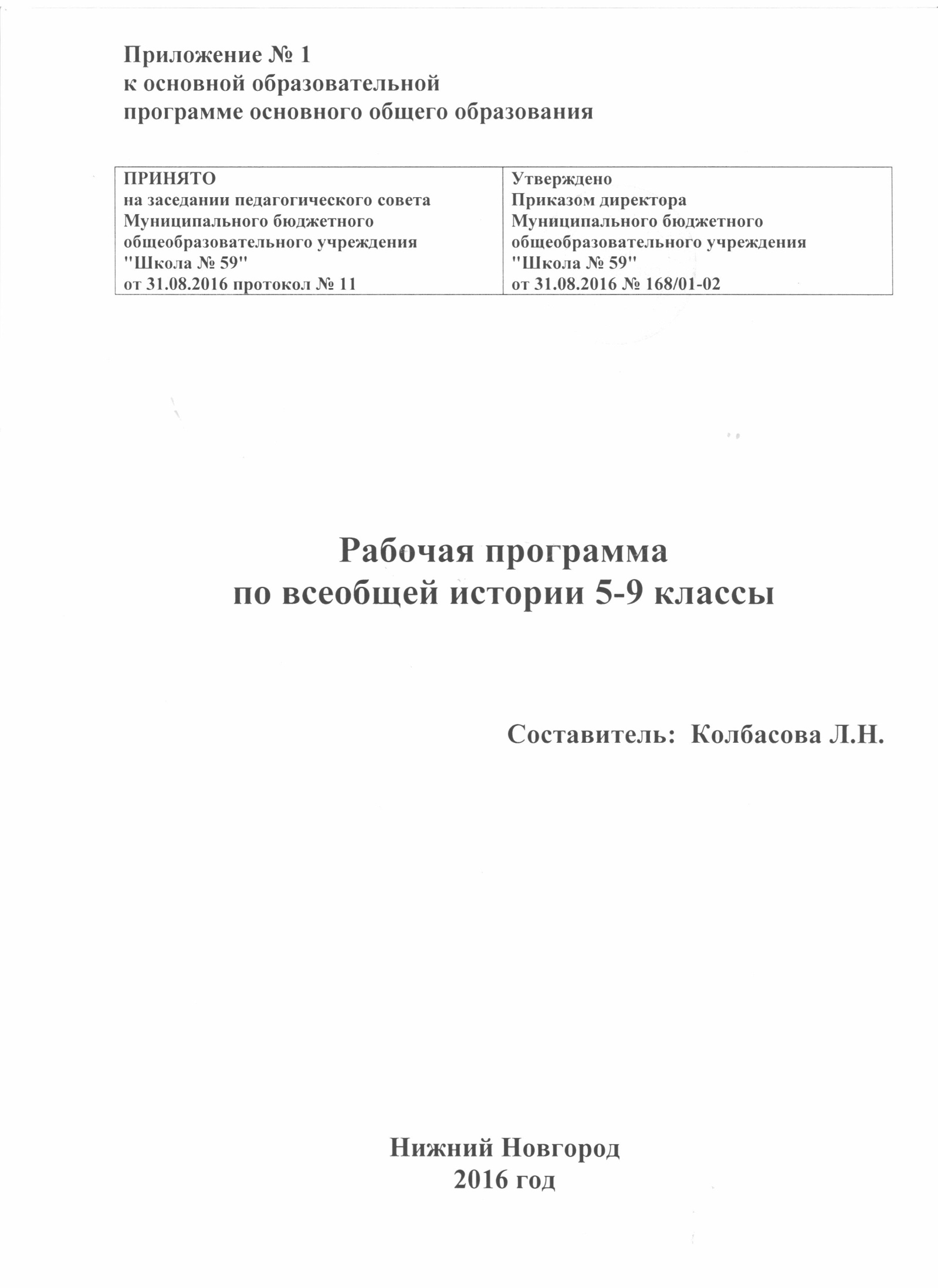 ОБЩАЯ ХАРАКТЕРИСТИКА УЧЕБНОГО ПРЕДМЕТАИсторическое образование — мировоззренческий инструмент, оно играет важную роль с точки зрения личностного развития и социализации учащихся, приобщения их к мировым культурным традициям, интеграции в исторически сложившееся многонациональное и многоконфессиональное сообщество. Изучение курса всеобщей истории в 5—9 классах основывается на проблемно-хронологическом подходе с акцентом на социализацию учащихся, которая осуществляется в процессе реализации воспитательных и развивающих задач. Современный учитель нацелен на необходимость преобразования традиционного процесса обучения в деятельностный, личностно-значимый для учащегося. Посредством программы реализуются три основные функции истории: — познавательная, развивающая функция, обеспечивающая изучение исторического пути разных стран и народов, отражение всех явлений и процессов истории человечества; — практическо-политическая функция, состоящая в том, что история как наука, выявляя закономерности и тенденции развития общества, способствует формированию политического курса, предостерегает от субъективизма; — мировоззренческая функция, обеспечивающая формирование представлений об обществе, общей картины мира на основе знания исторических фактов, процессов и явлений. Данная программа обеспечивает возможность создания широкого образовательного пространства для ознакомления с эпохой, когда общество начало осознавать своё многообразие. Образовательный стандарт по истории предусматривает также знакомство со всеобщей историей в контексте духовного и культурного многообразия и тесного, разностороннего взаимодействия. Программа по всеобщей истории основной общеобразовательной школы нацеливает на формирование систематизированных знаний о различных исторических этапах развития человеческой цивилизации. Содержание программы выстраивается на основе трёх основных линий: исторического времени, исторического пространства, исторического движения. Эти три линии соединяет воедино сквозная линия человек, личность в истории. Основным критерием отбора фактов и явлений истории различных стран и народов для курса 5—9 классов рассматривается их значимость в историческом процессе, в развитии мировой культуры и цивилизации. Содержание программы построено на основе проблемно-хронологического принципа, что позволяет уделить необходимое внимание и наиболее важным сквозным проблемам развития человеческого общества, и особенностям развития отдельных регионов, а также проследить динамику исторического развития и выделить его основные этапы. Программа включает изучение истории Европы, Азии, Африки и Америки, однако основное внимание сконцентрировано на истории Европы. Там, где возможны исторические параллели и аналогии, акцентируется связь истории зарубежных стран с историей России. Программа нацелена на использование в учебниках по всеобщей истории цивилизационно-гуманитарного подхода, предполагающего выделение отдельной культурной общности и особенностей её общественно-культурных достижений на основе идей гуманизации, прогресса и развития. Цивилизационный подход также предполагается реализовать в курсах всеобщей истории для 5—9 классов основной школы. В поиске общих закономерностей исторического процесса цивилизационный подход основан на выявлении общности черт в политической, духовной, бытовой, материальной культуре, общественном сознании, сходных путях развития. Кроме того, здесь учитываются различия, порождённые географической средой обитания, историческими особенностями. Содержание программы ориентирует на реализацию в курсе всеобщей истории многофакторного подхода, позволяющего показать всю сложность и многомерность истории какой-либо страны, продемонстрировать одновременное действие различных факторов, приоритетное значение одного из них в тот или иной период, показать возможности альтернативного развития народа, страны в переломные моменты их истории. В программе реализуются следующие принципиальные установки:— деятельностный подход, ориентированный на формирование личности и её способностей, компетентностей через активную познавательную деятельность самого школьника; — компетентностный подход, рассматривающий приоритетным в процессе усвоения программы по всеобщей истории формирование комплекса общеучебных (универсальных, над- предметных) умений, развитие способностей, различных видов деятельности и личностных качеств и отношений у учащихся основной школы; — дифференцированный подход при отборе и конструировании учебного содержания, предусматривающий принципы учёта возрастных и индивидуальных возможностей учащихся, с выделением уклонов и т.д. Следует иметь в виду, что этот подход переходный: от фронтального к индивидуальному; — личностно ориентированный (гуманистический) подход, рассматривающий обучение как осмысленное, самостоятельно инициируемое, направленное на освоение смыслов как элементов личностного опыта. Задача учителя в контексте этого подхода — мотивация и стимулирование осмысленного учения; — проблемный подход, предполагающий усвоение программных знаний (по основным закономерностям) в процессе решения проблемных задач и исторических ситуаций, которые придают обучению поисковый и исследовательский характер. Под проблемной ситуацией понимается интеллектуальное задание, в результате выполнения которого учащийся должен раскрыть некоторое искомое отношение, действие. Подход предусматривает мотивацию на высоком уровне, активности и самостоятельности мышления учащихся. Проблемный подход рассматривается как ведущий (хотя и неисчерпывающий) принцип развивающего обучения. Содержание курса по всеобщей истории конструируется на следующих принципах: — принцип историзма, рассматривающий все исторические факты, явления и события в их последовательности, взаимосвязи и взаимообусловленности. Любое историческое явление следует изучать в динамике. Событие или личность не могут быть исследованы вне временных рамок; — принцип объективности, основанный на фактах в их истинном содержании, без искажения и формализации. Принцип предполагает исследовать каждое явление разносторонне, многогранно; — принцип социального подхода предполагает рассмотрение исторических Процессов с учётом социальных интересов различных групп и слоёв населения, отдельных личностей, различных форм их проявления в обществе; — принцип альтернативности, предполагающий гипотетическое, вероятностное осуществление того или иного события, явления, процесса на основе анализа объективных реалий и возможностей. Действие принципа альтернативности позволяет увидеть неиспользованные возможности в конкретном процессе, увидеть перспективные пути развития. Наряду с отмеченными дидактическими принципами, содержание программы соответствует традиционным принципам: научности, актуальности, наглядности, обеспечения мотивации, соблюдения преемственности в образовании, уровневой и предпрофильной дифференциации, системности вопросов и заданий, практической направленности, прослеживания внутрикурсовых (в рамках целостного курса всеобщей истории), межкурсовых (с историей России) и межпредметных связей (обществознание, МХК). Соблюдение и сочетание всех принципов познания истории обеспечат строгую научность и достоверность в изучении исторического прошлого.Школьный курс по всеобщей истории предоставляет подростку возможность узнать и понять условия зарождения современной цивилизации, особенности её поступательного развития и ценности. В программе прослеживается изменение картины мира человека, вокруг которой формировались все ценности культуры, вся структура представлений о мироздании, дано представление об особенностях и тенденциях развития современной мировой цивилизации.В процессе познания всеобщей истории школьники знакомятся с универсальными ценностями современного мира — гражданским обществом и парламентаризмом. Изучая сложные и трагические события, явления и процессы в разное историческое время и в разных странах, учащиеся смогут при соответствующей поддержке учителя понять роль социально активной личности в истории; познакомиться и осмыслить примеры героизма и самоотверженности во имя общества. В этом заключается воспитывающая функция прошлого, всеобщей истории. Школьники осваивают опыт социального взаимодействия людей в процессе изучения событий мировой истории, изучают и обсуждают исторические формы общественных отношений и сотрудничества — всё это ускоряет их социализацию. По мере освоения содержания у учащихся формируется социальная система ценностей на основе осмысления закономерности и прогрессивности общественного развития, осознания приоритета общественного интереса над личностным и уникальности каждой личности. В программе акцентируется внимание на то, что личность проявляется только в сотрудничестве, в согласии с обществом и благодаря ему. Содержание программы по всеобщей истории ориентировано на формирование у школьников современного понимания историй в контексте гуманитарного знания и общественной жизни. Понимание и осмысление учебной информации обеспечивается логически выстроенной системой понятий, раскрывающих смысловую и ценностную характеристики этапов мировой истории человечества. Соотнесение фактов и явлений, установление причинно-следственных связей, выявление общего, выход на закономерности в процессе работы с текстами будут способствовать формированию и развитию исторического мышления у учащихся. Личностно-деятельностное усвоение учебного материала по всеобщей истории в соответствии с программой обеспечит сформированность таких нравственных свойств и качеств у школьников, как целеполагание, интерес к познанию, готовность к новому, дисциплинированность, ответственность, коммуникативность, социальная активность. ЛИЧНОСТНЫЕ, МЕТАПРЕДМЕТНЫЕ И ПРЕДМЕТНЫЕ РЕЗУЛЬТАТЫЛичностные результаты:- формирование у учащихся гуманизма и толерантности, формирование основы межкультурного взаимодействия в школе и ближайшем окружении учеников, уважение прав и свобод человека;- самоидентификация с национальной, этнической, социальной и конфессиональной социальной общностью;- понимание важности образования, в том числе исторического, для социализации современного человека;- понимание роли социально активной личности в истории;- понимание культурного многообразия мира, уважение к культуре своего и других народов России и мира, толерантность;- формирование у учащихся устойчивого интереса и уважения к истории и культуре человечества;- выработка восприятия истории как способа понимания современности, формирование ценностного отношения к правам человека и демократии, закладывание основы для понимания и индивидуальной оценки достижений западной и восточной культуры;- выработка умения анализа конкретных ситуаций нравственного выбора, умения выбирать линию поведения в соответствии с ценностями гуманизма и исходя из представлений о возможных исторических последствиях;- гуманизация личности подростка: формирование качеств, которые общество хотело бы видеть у выпускников основной школы и которые помогут жить в мире с собой и другими, руководствоваться нравственным отношением к собственной жизни и жизни других людей.Метапредметные результаты:5 класс Регулятивные УУД (универсальные учебные действия):  способность сознательно организовывать и регулировать свою деятельность – учебную, общественную и др.;  выдвигать версии решения проблемы, осознавать конечный результат, выбирать средства достижения цели из предложенных, а также искать их самостоятельно; владение умениями работать с учебной и внешкольной информацией (анализировать и обобщать факты, составлять простой и развернутый план, тезисы, конспект, формулировать и обосновывать выводы и т. д.), использовать современные источники информации, в том числе материалы на электронных носителях.Познавательные УУД:  овладение целостными представлениями об историческом пути народов своей страны и человечества как необходимой основой для миропонимания и познания современного общества; способность применять понятийный аппарат исторического знания и приемы исторического анализа для раскрытия сущности и значения событий и явлений прошлого и современности; умения изучать и систематизировать информацию из различных исторических и современных источников, раскрывая ее социальную принадлежность и познавательную ценность.Коммуникативные УУД:  готовность к сотрудничеству с соучениками, коллективной работе, освоение основ межкультурного взаимодействия в школе и социальном окружении и др.;  уметь оценивать свои учебные достижения, поведение, черты характера с учётом мнения других людей.6 класс Регулятивные УУД:  умение самостоятельно определять цели своего обучения, ставить и формулировать для себя новые задачи в учёбе и познавательной деятельности, развивать мотивы и интересы своей познавательной деятельности;  умение самостоятельно планировать пути достижения целей, в том числе альтернативные, осознанно выбирать наиболее эффективные способы решения учебных и познавательных задач.Познавательные УУД:  умение соотносить свои действия с планируемыми результатами, осуществлять контроль своей деятельности в процессе достижения результата, определять способы действий в рамках предложенных условий и требований, корректировать свои действия в соответствии с изменяющейся ситуацией;  умение оценивать правильность выполнения учебной задачи, собственные возможности её решения;  владение основами самоконтроля, самооценки, принятия решений и осуществления осознанного выбора в учебной и познавательной деятельности;  умение определять понятия, создавать обобщения, устанавливать аналогии, классифицировать, самостоятельно выбирать основания и критерии для классификации, устанавливать причинно-следственные связи, строить логическое рассуждение, умозаключение (индуктивное, дедуктивное и по аналогии) и делать выводы;  умение создавать, применять и преобразовывать знаки и символы, модели и схемы для решения учебных и познавательных задач.  Коммуникативные УУД:  умение организовывать учебное сотрудничество и совместную деятельность с учителем и сверстниками; работать индивидуально и в группе: находить общее решение и разрешать конфликты на основе согласования позиций и учёта интересов; формулировать, аргументировать и отстаивать своё мнение;  умение осознанно использовать речевые средства в соответствии с задачей коммуникации для выражения своих чувств, мыслей и потребностей; планирования и регуляции своей деятельности; владение устной и письменной речью, монологической контекстной речью;  формирование и развитие компетентности в области использования информационно-коммуникационных технологий.7 класс Регулятивные УУД:  способность сознательно организовывать свою деятельность — учебную, общественную и др.;  владение умениями работать с учебной и внешкольной информацией, использовать современные источники информации, в том числе материалы на электронных носителях. Познавательные УУД:  способность решать творческие задачи, представлять результаты своей деятельности в различных формах (сообщение, эссе, презентация, реферат и др.).Коммуникативные УУД:  готовность к сотрудничеству с соучениками. 8 класс Регулятивные УУД:  умение самостоятельно определять цели своего обучения, ставить и формулировать для себя новые задачи в учёбе;  умение самостоятельно планировать пути достижения целей, в том числе альтернативные;  умение соотносить свои действия с планируемыми результатами;  осуществлять контроль своей деятельности в процессе достижения результата. Познавательные УУД:  умение определять понятия, создавать обобщения, устанавливать аналоги;  умение самостоятельно выбирать основания и критерии для классификации;  устанавливать причинно – следственные связи;  строить логическое рассуждение, умозаключение (индуктивное, дедуктивное и по аналогии) и делать выводы. Коммуникативные УУД:  умение организовывать учебное сотрудничество и совместную деятельность с учителями и сверстниками;  работать индивидуально и в группе;  находить общее решение и разрешать конфликты на основе согласования позиции и учёта интересов;  формулировать, аргументировать и отстаивать своё мнение;  формирование и развитие компетентности в области использования информационно-коммуникационных технологий 9 класс Регулятивные УУД:  владение общепредметными понятиями «объект», «система», «модель», способность сознательно организовывать и регулировать свою деятельность – учебную, общественную и др.Познавательные УУД:  (анализировать и обобщать факты, составлять простой и развернутый план, тезисы, конспект, формулировать и обосновывать выводы и т.д.), использовать современные источники информации, в том числе материалы на электронных носителях;  способность решать творческие задачи, представлять результаты своей деятельности в различных формах (сообщение, эссе, презентация, реферат и др.).Коммуникативные УУД:  готовность к сотрудничеству с соучениками, коллективной работе, освоение основ межкультурного взаимодействия в школе и социальном окружении и др.;  формирование и развитие мышления, умение применять его в коммуникативной, социальной практике и профессиональной ориентации.Предметные результаты:- овладение целостными представлениями об историческом пути человечества как необходимой основой для миропонимания и познания современного общества;- способность применять понятийный аппарат исторического знания и приемы исторического анализа для раскрытия сущности и значения событий и явлений прошлого, а также процессов, происходящих в современном мире;- умения изучать и систематизировать информацию из различных источников, раскрывая ее социальную принадлежность и познавательную ценность;- готовность применять исторические знания для выявления и сохранения исторических и культурных памятников России и мира;- освоение школьниками общих принципов постановки и решения познавательных проблем и посильных для учащихся данной возрастной группы методов анализа исторических источников, выявления предпосылок и причин исторических событий, сопоставления целей и результатов деятельности социальных групп и исторических личностей, объяснения фактов, сопоставления различных суждений;- выработка умения определять и объяснять понятия;- формирование умения выделять главную мысль, идею в параграфе учебника, письменном историческом документе, рассказе учителя, выступлении одноклассника; рассматривать исторические процессы в развитии, определяя причины, этапы и особенности развития, результаты;- выработка умений сравнивать исторические факты, явления и процессы, определяя общее и особенное; систематизировать историческую информацию; решать проблемные ситуативные задачи; определять свою личную точку зрения, уметь ее формулировать и аргументировать; давать оценку историческим событиям и процессам, деятельности исторических личностей.В результате изучения истории в основной школе учащиеся должны овладеть следующими знаниями и умениями:1. Знание хронологии, работа  хронологией.2. Знание исторических фактов, работа с фактами.3. Работа с историческими источниками.4. Описание (реконструкция).5. Анализ, объяснение.6. Работа с версиями, оценками.7. Применение знаний и умений в общении, социальной среде.5. СОДЕРЖАНИЕ УЧЕБНОГО ПРЕДМЕТАИСТОРИЯ ДРЕВНЕГО МИРА (5 класс) – 68 часов (2 часа в неделю)Введение – 1 часИсточники знаний по истории Древнего мира. Хронология – наука об изменение времени.РАЗДЕЛ 1. ЖИЗНЬ ПЕРВОБЫТНЫХ ЛЮДЕЙ – 7 ЧАСОВТема 1. Первобытные собиратели и охотники – 3 часаДревнейшие люди  — наши далёкие предки. Представление о понятии «первобытные люди». Прародина человека. Археологические свидетельства первобытного состояния древнейшего человека. Орудия труда в складывание опыта их изготовления. Собирательство и охота — способы добывания пищи. Первое великое открытие человека овладение огнём.Родовые общины охотников и собирателей. Расселение древнейших людей в его особенности. Испытание холодом. Освоение пещер. Строительство жилища. Освоение промысла охоты. Охота как основной способ добычи пищи древнейшего человека. Умение сообща достигать пели в охоте. Новые орудия охоты древнейшего человека.Человек разумный: кто он? Родовые общины. Сообщество сородичей. Особенности совместного ведения хозяйства в родовой общине. Распределение обязанностей в родовой общине.Возникновение искусства и религиозных верований. Как была найдена пещерная живопись. Загадки древнейших рисунков. Человек «заколдовывает зверя. Зарождение веры в душу. Представление о религиозных верованиях первобытных охотников и собирателей.Тема 2. Первобытные земледельцы и скотоводы – 3 часВозникновение земледелия и скотоводства. Представление о зарождении производящего хозяйства: мотыжное земледелие. Первые орудия труда земледельцев. Районы раннего земледелия. Приручение животных. Скотоводство и изменения в жизни людей. Последствия перехода к производящему хозяйству. Освоение ремёсел. Гончарное дело, прядение, ткачество. Изобретение ткацкого станка.Родовые общины земледельцев и скотоводов. Племя: изменение отношений. Управление племенем. Представления о происхождении рода, племени. Первобытные религиозные верования земледельцев и скотоводов. Зарождение культа.Появление неравенства и знати. Развитие ремёсел. Выделение ремесленников в общине. Изобретение гончарного круга. Начало обработки металлов. Изобретение плуга. От родовой общины к соседской. Выделение семьи. Возникновение неравенства в общине земледельцев. Выделение знати. Преобразование поселений в города.Повторительно-обобщающий урок. Какой опыт, наследие дала человечеству эпоха первобытности? Переход от первобытности к цивилизации (неолитическая революция (отделение земледелия и скотоводства от собирательства и охоты), выделение ремесла, появление городов, государств, письменности)Тема З. Счёт лет в истории – 1 часИзмерение времени по годам. Как в древности считали года. Счёт лет, которым мы пользуемся. Летоисчисление от Рождества Христова. Наша эра. «Линия» времени как схема ориентировки в историческом времени.РАЗДЕЛ II. ДРЕВНИЙ ВОСТОК – 20 ЧАСОВТема 4. Древний Египет – 8 часовГосударство на берегах Нила. Страна Египет. Местоположение государства. Разливы Нила и природные условия. Земледелие в древнем Египте. Система орошения земель под урожай. Путь к объединению древнего Египта. Возникновение единого государства в Египте. Управление страной.Как жили земледельцы и ремесленники в Египте. Жители Египта: от фараона до простого земледельца. Труд земледельцев. Система каналов. В гостях у египтянина. Ремёсла и обмен. Писцы собирают налоги.Жизнь египетского вельможи. О чём могут рассказать гробницы вельмож. В усадьбе вельможи. Служба вельмож. Вельможа во дворце фараона. Отношения фараона и его вельможей.Военные походы фараонов. Отряды пеших воинов. Вооружение пехотинцев. Боевые колесницы египтян. Направления военных походов и завоевания фараонов. Завоевательные походы Тутмоса III. Военные трофеи и триумф фараонов. Главные города Древнего Египта — Мемфис, Фивы. Судьбы военные. Появление наёмного войска.Религия древних египтян. Боги и жрецы. Храмы — жилища богов. Могущество жрецов. Рассказы египтян о своих богах. Священные животные и боги. Миф об Осирисе и Исиде. Сет и Осирис. Суд Осириса. Представление древних египтян о «царстве мёртвых»: мумия, гробница, саркофаг. Фараон — сын Солнца. Безграничность власти фараона. «Книга мёртвых».Искусство древних египтян. Первое из чудес света. Возведение каменных пирамид. Большой Сфинкс. Пирамида фараона Хеопса. Храм — жилище богов. Внешний вид и внутреннее устройство храма. Археологические открытия в гробницах древнеегипетских фараонов. Гробница фараона Тутанхамона. Образ Нефертити. Искусство древнеегипетской скульптуры: статуя, скульптурный портрет. Правила ваяния человека в скульптуре и изображения в росписях. Экспозиции древнеегипетского искусства в национальных музеях мира: Эрмитаж, Лувр, Британский музей.Письменность и знания древних египтян. Загадочные письмена и их разгадка. Особенности древнеегипетской письменности. Иероглифическое письмо. Изобретение материала и инструмента для письма. Египетские папирусы: верность традиции. Свиток папируса — древнеегипетская книга. Школа подготовки писцов и жрецов. Первооснова научных знаний (математика, астрономия). Изобретения инструментов отсчёта времени: солнечный календарь, водяные часы, звёздные карты. Хранители знаний — жрецы.Повторительно-обобщающий урок. Достижения древних египтян (ирригационное земледелие, культовое каменное строительство, становление искусства, письменности, зарождение основ наук). Неограниченная власть фараонов. Представление о загробном воздаянии (суд Осириса и клятва умершего).Тема 5. Западная Азия в древности – 7 часовДревнее Двуречье. Страна двух рек. Местоположение, природа и ландшафт Южного Двуречья. Ирригационное (оросительное) земледелие. Схожесть хронологии возникновения государственности в Междуречье и Нильской долине. Города из глиняных кирпичей. Шумерские города Ур и Урук. Глина как основной строительный и бытовой материал. Культовые сооружения шумеров: ступенчатые башни от земли до неба. Боги шумеров. Область знаний и полномочий жрецов. Жрецы- учёные.Клинопись. Писцовые школы. Научные знания (астрономия, математика). Письмена на глиняных табличках. Мифы и сказания с глиняных табличек. Клинопись — особое письмо Двуречья.Вавилонский царь Хаммурапи и его законы. Город Вавилон становится главным в двуречье. Власть царя Хаммурапи — власть от бога Шамаша. Представление о законах Хаммурапи как законах богов. Узаконенная традиция суда над преступниками. Принцип талиона. Закон о рабах. Законы о богачах и бедняках. Закон о новых отношениях, о новых социальных группах: ростовщик.Финикийские мореплаватели. География, природа и занятия населения Финикии. Средиземное море и финикийцы. Виноградарство и оливководство. Ремёсла: стеклоделие, изготовление пурпурных тканей. Развитие торговли в городахФиникии: Библ, Сидон, Тир. Морская торговля и пиратство. Колонии финикийцев. Древнейший финикийский алфавит, легенды о финикийцах.Библейские сказания. Ветхий Завет. Расселение древнееврейских племён. Организация жизни, занятия и быт древнееврейских общин. Библия как история в преданиях еврейских племён. Переход к единобожию. Библия и Ветхий Завет. Мораль заповедей Бога Яхве. Иосиф и его братья. Моисей выводит евреев из Египта: библейские мифы и сказания как исторический и нравственный опыт еврейского народа. Бог даёт законы народу.Древнееврейское царство. Библейские сказания о войнах евреев в Палестине. Борьба с филистимлянами. Древнееврейское царство и предания о его первых правителях: Сауле, Давиде, Соломоне. Правление Соломона. Иерусалим как столица царства. Храм Бога Яхве. Библейские предания о героях.Ассирийская держава. Освоение железа. Начало обработки железа. Последствия использования железных орудий труда. Использование железа в военном ремесле. Ассирийское войско. Конница ассирийцев. Приспособления для победы над противником. Ассирийское царство — одна из великих держав Древнего мира. Завоевания ассирийских царей. Трагедия побеждённых Ассирией стран. Ниневия — достойная столица ас- сирийских царей-завоевателей. Царский дворец. Библиотека глиняных книг Ашшурбанапала. Археологические свидетельства ассирийского искусства. Легенды об ассирийцах. Гибель Ассирийской державы.Персидская держава «царя царей». Три великих царства в Западной Азии. Город Вавилон и его сооружения. Начало чеканки монеты в Лидии. Завоевания персов. Персидский царь Кир Великий: его победы, военные хитрости и легенды о нём. Образование Персидской державы (завоевание Мидии, Лидии, Вавилонии, Египта). Царь Дарий Первый. «Царская дорога» и «царская почта». Система налогообложения. Войско персидского царя. Столица великой державы древности — город Персеполь.Тема б. Индия и Китай в древности – 5 часовПрирода и люди древней Индии. Страна между Гималаями и океаном. Реки Инд и Ганг. Гималайские горы. джунгли на берегах Ганга. Деревни среди джунглей. Освоение земель и развитие оросительного земледелия. Основные занятия  индийцев.Жизнь среди природы: животные и боги индийцев. Сказание о Раме. Древнейшие города. Вера в переселение душ.Индийские касты. Миф о происхождении четырёх каст. Обряд жертвоприношения богам. Периоды жизни брахмана. Кастовое общество неравных: варны и касты знатных воинов, земледельцев и слуг. «Неприкасаемые» Индийская мудрость, знания и книги. Возникновение буддизма. Легенда о Будде. Объединение Индии царём Ашока.Чему учил китайский мудрец Конфуции. Страна, где жили китайцы. География, природа и ландшафт Великой Китайской равнины. Реки Хуанхэ и Янцзы. Высшая добродетель — уважение к старшим. Учение Конфуция. Мудрость — в знании старинных книг. Китайские иероглифы. Китайская наука учтивости.Первый властелин единого Китая. Объединение Китая при Цинь Шихуане. Завоевательные войны, расширение территории государства Цинь Шихуана. Великая Китайская стена и мир китайцев. Деспотия Цинь Шихуана. Возмущение народа. Свержение наследников Цинь Шихуана. Археологические свидетельства эпохи: глиняные воины гробницы Цинь Шихуана. Шёлк. Великий шёлковый путь. Чай. Бумага. Компас.Повторительно-обобщающий урок. Вклад народов Древнего Востока в мировую историю и культуру.РАЗДЕЛ III. ДРЕВНЯЯ ГРЕЦИЯ – 21 ЧАСТема 7. Древнейшая Греция – 5 часовМестоположение, природа и ландшафт. Роль моря в жизни греков. Отсутствие полноводных рек.Греки и критяне. Древнейшие города: Микены, Тиринф, Пилос, Афины. Критское царство в разрезе археологических находок и открытий. Киосский дворец: архитектура, скульптура и фресковая роспись. Морское могущество Крита. Тайна критской письменности. Гибель Критского царства. Мифы критского цикла: Тесей и Минотавр, Дедал и Икар.Микены и Троя. В крепостных Микенах. Местонахождение. «Архитектура великанов». Каменные Львиные ворота. Облик города-крепости: археологические находки и исследования. Древнейшее греческое письмо. Заселение островов Эгейского моря. Троянская война. Мифы о начале Троянской войны. Вторжение в Грецию с севера воинственных племён и его последствия.Поэма Гомера «Илиада». Миф о Троянской войне и позмы «Илиада» и «Одиссея». Гнев Ахиллеса. Поединок Ахиллеса с Гектором. Похороны Гектора. Мифы и сказания об Одиссее, Ахиллесе, троянском коне. Мораль поэмы.Поэма Гомера «Одиссея». География странствий царя с острова Итака Одиссея. Одиссей находит приют у царя Алкиноя. На острове циклопов. Встреча с сиренами. Возвращение на Итаку. Расправа с женихами. Мораль поэмы.Религия древних греков. Боги Греции. Основные занятия греков и их покровители. Религиозные верования греков. Пантеон олимпийских богов. Мифы о Деметре и Персефоне. Миф о Прометее. Мифы о Дионисе и Геракле. Миф о споре Афины с Посейдоном.Тема 8. Полисы Греции и их борьба с персидским нашествием – 7 часовНачало обработки железа в Греции. Возникновение полисов — городов-государств (Афины, Спарта, Коринф, Фивы, Милет). Создание греческого алфавита. Земледельцы Аттики теряют землю и свободу. География, природа и ландшафт Аттики. Дефицит земли. Перенаселённость Аттики. Основные занятия населения Аттики: садоводство, выращивание оливковых деревьев и винограда. Знать и демос в Афинском полисе. Знать во главе управления Афвн. Ареопаг и архонты. Законы Драконта. Бедственное положение земледельцев. Долговое рабство. Нарастание недовольства демоса.Зарождение демократии в Афинах. Демос восстаёт против знати. Демократические реформы Солона. Отмена долгового рабства. Перемены в управлении Афинами. Народное собрание и граждане Афин. Создание выборного суда. Солон о своих законах. Древняя Спарта. География, природа и ландшафт Лаконии. Полис Спарты. Завоевание спартанцами Лаконии и Мессении. Спартанцы и илоты: противостояние власти и большинства. Спарта — военный лагерь. Образ жизни и правила поведения спартиатов. Управление Спартой и войском. Спартанское воспитание. «Детский» способ голосования. Легенда о поэте Тиртее.Греческие колонии на берегах Средиземного и Чёрного морей. Греческая колонизация побережья Средиземного и Чёрного морей. Причины колонизации. Выбор места для колонии. Развитие межполисной торговли. Греки и скифы на берегах Чёрного моря. Отношения колонистов с местным населением. Единство мира и культуры эллинов. Эллада — колыбель греческой культуры. Как царь Дарий пытался завоевать земли на юге нынешней России. древний город в дельте реки дона.Олимпийские игры в древности. Праздник, объединявший эллинов. Олимпия — город, где зародилась традиция Олимпийских игр. Подготовка к общегреческим играм. Атлеты. Пять незабываемых дней. Виды состязаний. Миф об основании Олимпийских игр. Награды победителям. Легенды о знаменитых атлетах. Возвращение в родной город. Воспитательная роль зрелищ Олимпийских игр.Победа греков нал персами в Марафонской битве. Над греками нависла угроза порабощения. Предсказание бога Аполлона. Марафонская битва. Победа афинян в Марафонской битве. Тактика и героизм стратега Мильтиада. Греческая фаланга.Нашествие персидских войск на Элладу. Подготовка эллинов к новой войне. Клятва афинских юношей при вступлении на военную службу. Идея Фемистокла о создании военного флота. Вторжение персов в Элладу. Патриотический подъём эллинов. Защита Фермопил. Подвиг трёхсот спартанцев и царя Леонида. Хитрость Фемистокла накануне Саламинской битвы. Морское Саламинское сражение. Роль Фемистокла и афинского флота в победе греков. Эсхил о победе греков на море. Разгром сухопутной армии персов при Платеях. Причины победы греков. Мораль предания «Перстень Поликрата».Тема 9. Возвышение Афин в У в. до н. э. и расцвет демократии – 5 часовПоследствия победы над персами для Афин. Афинский морской союз. Установление в полисах власти демоса — демократии.В гаванях афинского порта Пирей. В военных и торговых гаванях Пирея. Военный и торговый флот. Гражданское и негражданское население Афинского полиса. Пошлины. Рабство и рабский труд. Афины — крупнейший центр ремесла и торговли.В городе богини Афины. Город Афины и его районы. Миф о рождении богини Афины. Керамик — там, где дымят печи для обжига посуды. Посуда с краснофигурным и чернофигурным рисунками. Керамик и его жители. Агора — главная площадь Афин. Из жизни древних гречанок. Быт афинян. Храмы Акрополя. Особенности архитектуры храмов. Фидий и его Афина. Атлеты Мирона и Поликлета.В афинских школах и гимнасиях. Воспитание детей педагогами. Образование афинян. Рабы-педагоги. Занятия в школе. Палестра. Афинские гимнасии. Греческие учёные о природе человека. Скульптуры Поликлета и Мирона и спортивные достижения учащихся палестры. В афинских гимнасиях. Обучение красноречию.В афинском театре. Возникновение театра в древней Греции. Устройство. Театральные актёры. Театральные представления: трагедии и комедии. На представлении трагедии Софокла «Антигона».  Театральное представление комедии Аристофана «Птицы. Воспитательная роль театральных представлений.Афинская демократия при Перикле. Сущность афинской демократии в У в. до н. э. Выборы на общественные должности в Афинах. Полномочия и роль Народного собрания, Совета пятисот. Перикл и наивысший расцвет Афин и демократии. Оплата работы на выборных должностях. друзья и соратники Перикла: Аспасия, Геродот, Анаксагор, Софокл, Фидий. Афинский мудрец Сократ.Тема 10. Македонские завоевания в IV. до н. э. – 4 часаСоперничество Афин и Спарты за господство над Элладой. Победа Спарты. Междоусобные войны греческих полисов и их ослабление. Усиление северного Соседа Греции — Македонского царства.Города Эллады подчиняются Македонии. Возвышение Македонии при царе Филиппе. Стремление Филиппа подчинить соседей. Влияние эллинской культуры. Аристотель — учитель Александра, сына македонского царя Филиппа. Македонская фаланга. Конница. Осадные башни. два вектора отношения Греции к Македонии: Исократ и Демосфен. Плутарх о Демосфене. Потеря Грецией независимости. Битва при Херонее: горечь поражения и начало отсчёта новой истории. Гибель Филиппа. Александр — царь Македонии и Греции.Поход Александра Македонского на Восток. Александр возглавил поход македонцев и греков в Азию. Первые победы: река Граник. Быстрая победа над войском Дария 111 у города Исс. Походы в Финикию, Египет. Провозглашение Александра богом и сыном бога Солнца. Основание Александрии. Победа при Гавгамелах. Гибель Персидского царства. Поход в Индию — начало пути к завоеванию мира. Изменение великих планов. Возвращение в Вавилон. Писатели об Александре Македонском.В Александрии Египетской. Распад державы Александра после е го смерти. Складывание пространства эллинистического мира на территории державы Александра Македонского: Египетское, Македонское, Сирийское царства. Александрия Египетская — крупнейший порт, торговый и культурный центр Восточного Средиземноморья. Фаросский маяк — одно из чудес света. Музей. Александрийская библиотека. Из истории древних библиотек. Греческие учёные на благо Александрии Египетской: Аристарх Самосский, Эратосфен, Евклид.Повторительно-обобщающий урок. Вклад древних эллинов в мировую культуру. Условия складывания и своеобразие эллинистической культуры. Управление обществом в странах древнего Востока и в Афинском полисе. Особенности афинской демократии.РАЗДЕЛ IV. ДРЕВНИЙ РИМ – 17 ЧАСОВТема 11. Рим: от его возникновения до установления господства над Италией – 3 часаМестоположение, природа и особенности ландшафта Италии. Пестрота населения древней Италии (латины, этруски. самниты, греки).Древнейший Рим. Легенда об основании Рима: Амулий, Ромул и Рем. Ромул — первый царь Рима. Город на семи холмах и его обитатели. Занятия римлян. Почитание Весты и Марса. Управление ранним Римом. Тарквинии Гордый и римский юноша Муций. Отказ римлян от царской власти.Завоевание Римом Италии. Возникновение республики. Консулы — ежегодно выбираемые правителей Рима. Борьба плебеев за свои права. Народный трибун и право вето. Нашествие галлов. Военные победы римлян. Битвы с Пирром. Пиррова победа. Установление господства Рима над Италией. Решение земельного вопроса для плебеев.Устройство Римской республики. Плебеи — полноправные граждане Рима. Отмена долгового рабства. Выборы двух консулов. Принятие законов. Роль Сената в Риме. Римское войско и римские легионы. Тит Линий о легионах. Одежда римлян. Гадания в Риме.Тема 12. Рим — сильнейшая держава Средиземноморья – 3 часаКарфаген — преграда на пути к Сицилии. Карфаген — стратегический узел в Западном Средиземноморье. Первые победы Рима над Карфагеном. Создание военного флота. Захват Сицилии.Вторая война Рима с Карфагеном. Поход Ганнибала через снежные Альпы. Вторжение войск Ганнибала в Италию. Союз с галлами. Путь к Риму. Разгром римлян при Каннах: тактика Ганнибала и тактика римлян. Изменение стратегии римлян в войне с Ганнибалом. Первая морская победа римлян. Окончание войны. Победа Сципиона над Ганнибалом при Заме.Установление господства Рима в Западном Средиземноморье. Рост Римского государства. Политика Рима <разделяй и властвуй>. Подчинение Греции Риму. Поражение Сирии и Македонии. Трёхдневный триумф римского консула й исчезновение Македонии. Разрушение Коринфа. Сенатор Катон — автор сценария гибели Карфагена. Смерть Ганнибала. Средиземноморье — провинция Рима.Рабство в древнем Риме. Завоевательные походы Рима — главный источник рабства. Политика Рима в провинциях. Наместники. Использование рабов в сельском хозяйстве, в быту римлян. Раб — «говорящее орудие>. Гладиаторские игры — любимое зрелище римлян. Амфитеатры. Римские учёные о рабах.Тема 13. Гражданские войны в Риме – 4 часаВозобновление и обострение противоречий между различными группами в римском обществе после подчинения Средиземноморья. Начало гражданских войн в Риме.Земельный закон братьев Гракхов. Дальние заморские походы и разорение земледельцев Италии. Потеря имущества бедняками. Обнищание населения. Заступник бедняков Тиберий Гракх. Принятие земельного закона Тиберия Гракха. Гибель Тиберия. дальнейшее разорение земледельцев Италии. Гай Гракх — продолжатель дела брата. Гибель Гая.Восстание Спартака. Крупнейшее в древности восстание рабом в Италии. Первая победа восставших и Спартака над римским войском. Оформление армии восставших. Походы армии восставших рабов. Три победы восставших, приблизившие их к свободе. Обеспокоенность римского сената небывалым размахом восстания. Рабы в ловушке. Разгром армии рабов римлянами под руководством Красса. Причины поражения восставших.Единовластие Цезаря. Превращение римской армии в наемную. Борьба полководцев за единоличную власть. Красс и Помпей. Возвышение Цезаря. Красс, Помпей и Цезарь. Завоевание Галлии. Гибель Красса. Плутарх о Риме. Захват  Цезарем власти. Рим у ног Цезаря. Диктатура Цезаря. Легионы и  ветераны — опора Цезаря в его политическом курсе. Брут и Цезарь. Убийство Цезаря в сенате.Установление империи. Поражение сторонников республики. Бегство заговорщиков из Рима. Борьба Антония и Октавиана за единовластие. Роль Клеопатры в судьбе Антония. Победа флота Октавиана у мыса Акций. Превращение Египта в римскую провинцию. Единовластие Октавиана. Окончание гражданских войн в Италии и провинциях. Власть и правление Октавиана Августа. Превращение Римского государства в империю. Меценат и поэт Гораций. Гибель Цицерона — римского философа. Поэма Вергилия «Энеида».Тема 14. Римская империя в первые века нашей эры – 5 часовПротяжённость империи и время существования. Неудачные попытки императоров расширить римские владения.Соседи Римской империи. Установление мира с Парфией. Разгром римских легионов германцами. Главные враги Римской империи. Образ жизни и верования германцев. Предки славянских народов: римские писатели о славянах, их занятия, образ жизни и верования. дороги Римской империи.В Риме при императоре Нероне. Укрепление власти императоров. Складывание культа императоров. Актёр на императорском троне. Тацит о Нероне. Падение нравственности: расцвет доносительства. Забавы и расправы Нерона. Нерон и Сенека. Пожар в Риме. Преследования христиан. Массовое восстание в армии и гибель Нерона.Первые христиане и их учение. Проповедник Иисус из Палестины. с<Сыны света» из Кумрана. Рассказы об Иисусе его учеников. Предательство Иуды. Распространение христианства. Моральные нормы Нагорной проповеди. Апостолы. Представления о Втором пришествии, Страшном суде и Царстве Божьем. Идея равенства всех людей перед Богом. Христиане почитатели Иисуса, Божьего избранника. Преследования римскими властями христиан.Расцвет Римской империи во II в. Неэффективность рабского труда. Возникновение и развитие колоната. Правление Траяна — «лучшего из императоров. Тацит о Траяне. Военные успехи Траяна — последние завоевания римлян. Переход к обороне границ Римской империи. Масштабное строительство в Риме и провинциях на века. Новое в строительном ремесле. Обустройство городов в провинциях империи.«Вечный город» и его жители. Все дороги ведут в Рим. Город—столица империи. Архитектурный облик Рима. Колизей. Пантеон. Римский скульптурный портрет. Особняки на городских холмах. Многоэтажные дома в низинах между холмами. Обустройство повседневности римлян. Термы в жизни и культуре римлянина. «Хлеб и зрелища» для бедноты. Большой цирк в Риме.Тема 15. Разгром Рима германцами и падение Западной Римской империи – 2 часаРимская империя при Константине. Укрепление границ империи. Рим и варвары. Вторжения варваров. Римская армия как инструмент борьбы полководцев за императорскую власть. Солдатские императоры. Правление Константина. Неограниченная власть императора. Увеличение численности армии. Прикрепление колонов к земле. Перемены в положении христиан. Признание христианства. Усиление влияния римского епископа (папы). Основание Константинополя и перенесение столицы на Восток. Украшение новой столицы за счёт архитектурных и скульптурных памятников Рима, Афин и других городов империи. Ад и рай в книгах христиан.Взятие Рима варварами. Разделение Римской империи на два самостоятельных государства. Наёмничество варваров в римскую армию. Вторжение готов в Италию. Борьба полководца Стилихона с готами. Расправа императора над Стилихоном. Недовольство легионеров-варваров, Взятие Рима Аларихом — вождём готов. Падение Западной Римской империи. Новый натиск варваров: захват Рима вандалами. Опустошение Вечного города варварами. Свержение юного римского императора Ромула Августула. Передача имперских регалий византийскому императору. Западная Римская и империя перестала существовать, Конец эпохи античности.Итоговое повторение – 2 часаПризнаки цивилизации Греции и Рима. Народовластие в Греции и Риме. Роль граждан в управлении государством, Нравы. Любовь к Отечеству. Отличие греческого полиса и Римской республики от государств древнего Востока. Вклад народов древности. в мировую культуру.ИСТОРИЯ СРЕДНИХ ВЕКОВ (6 класс) – 34 часа (1 час в неделю)Введение. Живое Средневековье – 1 часЧто изучает история Средних веков, дискуссии учёных о временных границах эпохи Средневековья. Условность термина «Средневековье», Место истории Средних веков в истории человечества, Этапы развития эпохи Средневековья. По каким источникам учёные изучают историю Средних веков.Тема 1. Становление средневековой Европы (VI-XI вв.) – 5 часовОбразование варварских королевств. Государство франков и христианская церковь в VI – VIII вв. Образование варварских государств на территории бывшей Западной Римской империи. Складывание королевства у франков во главе с Хлодвигом, основателем рода Меровингов. Раздел Хлодвигом Франкского королевства между наследниками. Хлодвиг и христианская церковь. Христианство как инструмент объединения и подчинения населения власти, освящённой Богом, духовенство и миряне. Новые образцы и правила жизни по Библии для франков. Распространение христианства среди варваров. Меровинги — «ленивые короли». Карл Мартелл. Битва у Пуатье и её значение. Военная реформа Карла Мартелла. Феод и феодал. Папа римский и Пипин Короткий. «Дар Пипина»: образование государства пап римских — Папская область.Возникновение и распад империи Карла Великого. Новый король и династия Каролингов. Личность Карла Великого. Карл и титул европейских правителей. Папа римский и великий король франков. Направления, цели и итоги военных походов короля Карла. Образование империи Карла Великого. Раздел империи Карлом между наследниками. Верденский договор: последующее рождение Лотарингии, Франции и Германии. Папская область. Новый император. Развитие феодальных отношений в Франкском государстве. От свободы крестьян к крепостной зависимости. Феодальная раздробленность Западной Европы в IX – XI веках. Феодализм. Феодальная лестница. Феодальные междоусобицы в их последствия. Система вассалитета — феодальная лестница. «Вассал моего вассала — не мой вассал». Франция в IХ—ХI вв. Потеря королевской властью значения центрального государственного органа. Слабость Каролингов. Гуго Капет — новый избранный король. Король и феодалы. Владения короля — его домен.Германия в IХ—ХI вв. Внешняя опасность как фактор усиления власти германского монарха. Венгры и германское государство. Оттон 1. Ещё одно восстановление древней Римской империи — Священная Римская империя. Италия и Германия.Англия в раннее средневековье. Англия в IX – XI веках.  Легенды об английском короле Артуре и историческая реальность. Бретань и Британия. Норманны и их образ жизни.Варяги и народы Восточной Европы. Русь и варяги. Норманнские Рюриковичи — первая династия князей древней Руси. Объединение Англии в единое государство. Королевства норманнов в Скандинавии. Прекращение норманнских завоевательных походов.Повторительно-обобщающий урок. Становление средневековой ЕвропыТема 2. Византийская империя и славяне в V—ХI вв.  – 3 часаВизантия при Юстиниане. Борьба империи с внешними врагами. Образование Восточной Римской империи — Византии — Ромейской империи. Устойчивость Византии в борьбе с варварским миром. Евроазийский облик и характер нового государства. Константинополь — столица на перекрёстке цивилизаций и их торговых путей. Византия — единое монархическое государство. Император — правитель новой империи. Византия при Юстиниане. Реформы императора Юстиниана. Военные походы. Расселение славян и арабов на территории Византии. Борьба империи с внешними врагами.Культура Византии. Византия — наследница мира Античности и стран Востока. Рост потребности государства в грамотных людях. Основные типы школ Византии: их доступность и светский характер. Развитие античных знаний византийцами в разных областях. Изменения в архитектуре христианского храма. Крестово-купольный тип храма — храм Святой Софии. Изменения в назначении храма: христианский храм — дом для моления. Убранство интерьера храма и его значение. Искусство внутреннего оформления храма: мозаика, фрески. Канон росписи помещения храма. Появление и развитие иконописи. Церковь — «Библия для неграмотных». Византия — центр культуры Средневековья. Влияние византийской культуры на другие страны и народы. Византия и Русь: культурное влияние.Образование славянских государств. Направления движения славян и территории их расселения. Племенные ветви славян. Занятия и образ жизни славян. Управление и организация жизни у славян. Вождь и дружина. Объединения славян. Образование государства у южных славян — Болгарии. Князь (Симеон и его политика. Кочевники и судьбы Болгарского царства. Василий II Болгаробойца. Соперничество Византии в Болгарии и его завершение. Период существования Болгарского государства и его достижения. Великоморавская держава — государство западных славян. Поиск покровителей: От  Германии к Византии. Славянские просветители Кирилл и Мефодий. Слабость Великоморавского государства и его подчинение Германии. Образование Киевской Руси — государства восточных славян. Появление на карте средневековой Европы государств Чехии и Польши. Политические курсы польских князей Мешко 1 и Болеслава I Храброго.Тема З. Арабы в VI—ХI вв. - 2 часаВозникновение ислама. Арабский халифат и его распад. Аравия — родина исламской религии. География, природные условия Аравийского полуострова, занятия и образ жизни его жителей. Бедуины. Мекка—центр торговли. Иран, Византия в арабы. Мухаммед — проповедник новой религии. Хиджра. Возникновение ислама. Аллах — Бог правоверных мусульман. Распространение ислама среди арабских племён. Образование Арабского государства во главе с Мухаммедом. Коран—священная книга ислама. Религиозный характер морали и права в исламе. Нормы шариата — мусульманское право. Семья и Коран. Влияние ислама на культуру народов, покорённых арабами.Арабский халифат. Халиф — заместитель пророка. Вторжение арабов во владения Ромейской империи. Поход в Северную Африку. Исламизация берберов. Покорение жителей большей части Пиренейского полуострова. Восточный поход. Подчинение Северного Кавказа. Арабский халифат — государство между двух океанов. Эмиры и система налогообложения. Багдадский халифат и Харун ар-Рашид. Народное сопротивление арабскому владычеству. Междоусобицы. Кордовский эмират. Распад халифата.Культура стран халифата. Наследие эллинизма и ислам. Арабский язык — «латынь Востока». Образование — инструмент карьеры. Медресе — высшая мусульманская школа. Престиж образованности и знания. Научные знания арабов. Аль-Бируни. Ибн Сина (Авиценна). Арабская поэзия и сказки. Фирдоуси. Архитектура — вершина арабского искусства. дворец Альгамбра в Гранаде. Мечеть — место общественных встреч и хранилище ценностей. Устройство мечети. Минарет. Арабески. Значение культуры халифата. Испания — мост между арабской и европейской культурами.Тема 4. Феодалы и крестьяне – 2 часаСредневековая деревня и её обитатели. Земля — феодальная собственность. Феодальная вотчина. Феодал и зависимые крестьяне. Виды феодальной зависимости земледельцев. Повинности крестьянина. Крестьянская община как организация жизни средневекового крестьянства. Средневековая деревня. Хозяйство земледельца. Условия труда. Натуральное хозяйство — отличие феодальной эпохи.В рыцарском замке. Период расцвета, зрелости Средневековья. Установление феодальных отношении. Окончательное оформление вассальных отношении. Распространение архитектуры замков. Внешнее и внутреннее устройство рыцарского замка. Замок — жилище и крепость феодала. Рыцарь — конный воин в доспехах. Снаряжение рыцаря. Отличительные знаки рыцаря. Кодекс рыцарской чести рыцарская культура.Тема 5. Средневековый город в Западной и Центральной Европе – 3 часаФормирование средневековых городов. Совершенствование орудий обработки земли. Разнообразие продуктов земледелия. Увеличение роли тяглового скота в земледелии. Изобретение хомута для лошади. Развитие ремесла в сельском хозяйстве. Добыча, плавка и обработка железа. Отделение ремесла от сельского хозяйства. Обмен продуктами земледелия и ремесла. Причины возникновения городов. Город — поселение ремесленников и торговцев. Обустройство городских границ. Возрождение древних городов в Италии, на юге Франции. География новых городов. Рост числа средневековых городов. Сеньоры и город. Борьба за городское самоуправление. Средневековый ремесленник: искусство, труд, подготовка нового поколения подмастерьев и мастеров. Шедевр. Цеховые объединения городских ремесленников. Горожане и их образ жизни. Своеобразие города. Управление городом и городская знать. Борьба ремесленников за участие в управлении городом. Городская беднота и восстания. Образ жизни горожан. Обустройство средневекового города. Его защита и укрепления. Город — центр формирования новой европейской культуры и взаимодействия народов. Университеты как явление городской среды и средневекового пространства.  Развлечения горожан. Городское сословие в Европе — носители идей свободы и права. Союз королей и городов.Торговля в средние века. Оживление торговых отношений. Возобновление строительства дорог в Европе. Торговые пути. Ярмарки — общеизвестные места торговли в Европе. От ростовщичества к банкам.Тема 6. Католическая церковь в Х1—Х11I вв. Крестовые походы – 2 часаМогущество папской власти. Католическая церковь и еретики. Складывание трёх сословий, характерных для общества феодального этапа. Успехи в экономическом развитии и недостаток земель. Рост самостоятельности и потребностей феодалов. Нужда в новых «доходных> источниках. Усиление власти короля. Церковь — крупнейший землевладелец. Рост влияния церкви и её экономического и духовного могущества. Разделение церквей. Ослабление авторитета и власти папы римского. Папа римский Григорий УII. Двухсотлетняя борьба королей и папства. Путь в Каноссу. Опора папы — епископы и монастыри. Могущество папы Иннокентия III. Церковные соборы и догматы христианской веры, Движение еретиков. Католическая церковь и еретики. Альбигойские войны. Инквизиция. Монашеские нищенствующие ордены. Франциск Асснэский. Доминик Гусман.Крестовые походы. Клермонский призыв папы римского Урбана II. Палестина — Святая земля для верующих христиан. Широкий отклик на призыв в обществе. Крестовые походы и крестоносцы’. Цели различных участников Крестовых походов. Различия походов бедноты и феодалов. Последствия Первого крестового похода для Византии. Образование крестоносцами государств на Средиземноморском побережье. Отношения рыцарей с местным населением — мусульманами. Духовно-рыцарские ордены и их значение для защиты завоеваний крестоносцев в Палестине. Сопротивление народов Востока натиску крестоносцев. Объединение мусульман перед угрозой дальнейших завоеваний крестоносцев. Салах Ад-Дин и Третий крестовый поход. Судьба походов королей Фридриха I Барбароссы, Филиппа II Августа, Ричарда Львиное Сердце со своими вассалами. Четвёртый крестовый поход: благочестие и коварство. Разграбление Константинополя. Распад Византии и её восстановление, Детские крестовые походы. Укрепление королевской власти. Усиление мусульманских княжеств во главе с Египтом. Значение и итоги Крестовых походов для Запада и Востока.Тема 7. Образование централизованных государств в Западной Европе (ХI—ХV вв.) – 6 часовКак происходило объединение Франции. Экономические успехи Французского государства. Объединение городов и крестьян-земледельцев, части рыцарства вокруг короля. Поддержка королей церковью. Начало объединения Франции. Филипп II Август. Борьба французского и английского королей за французские территории. Битва при Бувине. Укрепление власти короля. Людовик IХ Святой: ограничение самовластия феодалов и междоусобиц. Утверждение единой денежной системы. Рост международного престижа Франции. Конфликт между королём Филиппом IУ Красивым и папой римским Бонифацием УIII. Авиньонское пленение пап. Ослабление могущества римского папы. Франция — централизованное государство. Генеральные штаты — французский парламент. Оформление сословной монархии во Франции.Что англичане считают началом своих свобод. Нормандский герцог Вильгельм. Король Англии — Вильгельм Завоеватель, основатель нормандской династии. От завоевания к централизованному государству. «Книга Страшного суда». Генрих II Плантагенет й его реформы. Историческое значение реформ. Иоанн Безземельный и Великая хартия вольностей — конституция сословно-феодальной монархий. Бароны против короля. «Бешеный совет». Симон де Монфор. Парламент — сословное собрание.Столетняя война. Столетняя война: причины и повод. Готовность к войне, вооружённость армий противников. Основные этапы Столетней войны. Поражение французов у Креси. Победа англичан у Пуатье. От перемирия к победам французов. Герцоги Бургундский и Орлеанский: возобновление междоусобиц во Франции. Сражение при Азенкуре. Карл УII — новый король Франции. Город Орлеан — трагедия и надежда. Партизанская война. Жанна д’Арк. Освободительный поход народной героини. Коронация короля Карла. Предательство и гибель Жанны д’Арк. Признание подвига национальной героини. Завершение Столетней войны.Усиление королевской власти в конце ХУв. во Франции и в Англии. Восстановление Франции после трагедии и военных утрат. Борьба между Людовиком ХI и Карлом Смелым. Усиление власти французского короля в конце ХУ в. Завершение объединения Франции. Установление единой централизованной власти в Французском государстве. Последствия объединения Франции. Междоусобная Война Алой и Белой розы в Англии: итоги и последствия. Генрих УII — король новой правящей династии в Англии. Усиление власти английского короля в конце ХУ в.Реконкиста и образование централизованных государств на Пиренейском полуострове. Мусульманская Испания — процветающая часть Европы. Мавры. Андалусия — многоцветие культур и переплетение религий. Многовековая Реконкиста Испании. Завоёванная свобода и земли. Реконкиста и новые королевства. Распад Кордовского халифата. Наступление христианства. Мавры и Гранадский халифат. Центр еврейской культуры в мусульманской Испании: расцвет и трагедия. Сословно-монархическое устройство централизованных государств на Пиренейском полуострове. Кортесы. Период междоусобных войн между христианскими государствами. Образование единого Испанского королевства. Изабелла Кастильская и Фердинанд Арагонский. Инквизиция. Томас Торквемада. Аутодафе.Государства, оставшиеся раздробленными: Германия и Италия в XII – XV вв. Подъём хозяйства в Германии. Причины сохранения раздробленности Германии. Слабость королевской власти. Образование самостоятельных централизованных государств в Германии. Усиление власти князей в Германии. Священная Римская империя и княжества в ХIУ в. Король Карл 1 — император Карл IV. Золотая булла. Усиление самостоятельности германских государств. Территориальные потери и приобретения Священной Римской империи.Расцвет торговли и итальянских городов. Завоёванная свобода. Коммуна — средневековая городская республика. Борьба городов с феодалами. Борьба римских пап с императорами в Италии: гвельфы и гибеллины. Борьба светской и духовной властей как условие складывания западноевропейской демократии. Оформление тирании в некоторых городах-государствах Италии. Тирания Медичи во Флоренции.Тема 8. Славянские государства и Византия в ХIV—ХV вв. – 2 часаГуситское движение в Чехии. Возвышение роли Чехии в Священной Римской империи. Экономический подъём чешского государства. Прага — столица империи. Население, церковь и власть. Антифеодальные настроения в обществе.Ян Гус — критик духовенства. Церковный собор в Констанце. Мучительная казнь Я. Гуса. Гуситское движение в Чехии: этапы и действия противников. Ян Жижка. Итоги и последствия гуситского движения.Завоевание турками-османами Балканского полуострова. Балканские народы накануне завоевания. Долгожданная свобода болгар от власти Византии в конце ХII в. Ослабление Болгарского царства изнутри и за пределами его границ. Усиление и распад Сербии. Византийская империя — потеря былого могущества. Соперничество балканских государств. Образование государства османов. Начало захватнической политики Османа на Балканском полуострове. Адрианополь — первая европейская столица османов. Битва на Косовом поле. Милош Обилич. Вторжение турок-османов в Болгарию. Потеря независимости Болгарии. Султан Баязид Молния: коварный замысел. Мехмед II Завоеватель: трудное воплощение коварного плана. Падение Византийской империи. Переименование Константинополя в Стамбул — столицу Османской империи. Завоевание турками-османами Балканского полуострова.Тема 9. Культура Западной Европы в ХI—ХVвв. – 5 часовОбразование и философия. Расширение границ мира средневекового человека. Рост его активности в освоении окружающего мира. Путешествие Марко Поло. Складывание центров перевода греческой литературы. Развитие светской культуры. Корпоративность средневекового общества. Возникновение университетов. Университет как корпорация людей интеллектуального труда. Устройство университета. Схоластика — религиозная философия. Обращение к античному наследию. Схоластика и Аристотель, святой Августин. дискуссия о соотношении веры и разума в христианском учении. Логические рассуждения и доказательства как способ укрепления веры, познания Бога и мира. Ансельм Кентерберийский. Спор между церковью и философами. Спор философа-схоласта Пьера Абеляра и его оппонента Бернара Клервоского. Рационализм и мистицизм. Фома Аквинский — философ, соединивший веру и знание. Развитие знаний о природе. Опыт и наблюдение — методы познания природы в учении Роджера Бэкона. Роль философии в средневековую эпоху.Средневековая литература и искусство. Влияние развития образования на культуру рыцарства. Трубадуры. Этический образ рыцаря. Куртуазная поэзия и культ Прекрасной дамы. Труверы и миннезингеры. Рыцарская литература. Обращение к легендарному герою — королю Артуру. Сказочно-приключенческий куртуазный роман. Роман «Тристан и Изольда».  Влияние рыцарской литературы на развитие светской средневековой культуры. Влияние школьного и университетского образования на формирование городской культуры. Городская литература — литература, создаваемая на национальных языках. Ваганты. Данте Алигьери. Влияние церкви на развитие искусства Западной Европы. Архитектура. Образцы средневекового изобразительного искусства — памятники церковной архитектуры. Романский и готический стили. Скульптура как «Библия для неграмотных». доступность искусства. Средневековая живопись. Книжная миниатюра. Фрески.Культура раннего Возрождения в Италии. Торговые связи итальянских городов со странами Европы и Востока. Зарождение культуры раннего Возрождения в Италии. От «любителей мудрости» к возрождению античного наследия. Гуманисты и их идеал универсального человека. Критика духовенства. Отказ от религиозного в аскетического мировоззрения. Воспитание нового человека. Роль самовоспитания в формировании человека. Первые гуманисты — Франческо Петрарка и Джованни Боккаччо. Идеалы гуманизма и искусство раннего Возрождения. Начало открытия индивидуальности человека. Портрет. Живопись. Сандро Боттичелли.Научные открытия и изобретения. От астрологии  в и алхимии к астрономии и химии, медицине. Усовершенствование водяного двигателя. Изобретение доменной печи. Совершенствование техники и приспособлений обработки металла. Начало производства огнестрельного оружия. Переворот в военном деле. дальнейшее развитие мореплавания и кораблестроения. Появление компаса и астролябии. Открытие Христофора Колумба. Начало Великих географических открытий. Изобретение книгопечатания Иоганном Гуттенбергом. Развитие грамотности и образования среди разных слоев населения. Распространение библиотек. доступность печатной книги.Тема 10. Народы Азии, Америки и Африки в Средние века – 2 часаСредневековая Азия: Китай, Индия, Япония. Китай: империя Тан — единое государство. Император — «Сын неба». Население страны — подданные одного господина — императора. Подчинение соседей власти империи. Широкие сухопутные и морские торговые связи. Захват чиновниками, военными государственных земель. Образование крупных поместий. Усиление позиций феодалов. Развитие феодальных отношений. Нарастание недовольства крестьян перераспределением земли. Борьба за права на землю. Крестьянская война под руководством Хуан Чао. Империя Сун в период зрелого феодализма. Монгольская опасность. Монголы и Чингисхан. Завоевание Китая монголами. Антимонгольское восстание Красных повязок. Приобретение независимости. Хозяйственный подъём. Восстановление и  развитие городов. Художественные ремёсла. Изобретения. Первая газета. Открытие пороха, создание ружей. Образование и научные знания. достижения китайских учёных в науках. Литература и искусство. Пагода. Статуи. Рельефы. Живопись. Пейзажи. Влияние китайской культуры на страны тихоокеанского региона.Индия. Установление феодальных отношений. Государственная и местная власть. Раджи. Индуистская религия. Брахманы. Крестьянство. Кастовое устройство общества. Междоусобные войны раджей. Ослабление страны. Вторжение войск Арабского и Багдадского халифатов. Образование самостоятельных мусульманских государств на территории Индии. делийский султанат и разгром его Тимуром, правителем Самарканда. Хозяйство и богатства Индии. Торговля и связи с другими странами. Наука. Обсерватории. Индийская медицина. Искусство. Буддистские храмы в Аджанте. Архитектура, скульптура и живопись. Влияние мусульманской культуры. Мавзолеи. Искусство классического танца и пения. Книжная миниатюра.Япония: особенности развития в средние века. Нарская монархия. Самураи и их кодекс чести «Бусидо». Культура Японии.Государства и народы Африки и доколумбовой Америки. Неравномерность развития народов Африки. Территория расселения, занятия, образ жизни народов Центральной Африки. Кочевники пустыни Сахары. Государства Африки, их устройство и культура. Влияние и связи с исламской культурой. Культурное наследие народов Западного Судана. Африканская скульптура. Освоение Африки европейцами.Население Северной и Южной Америки и его занятия. Сохранение родоплеменных отношений. Территория расселения, образ жизни и культура народов майя. достижения в хозяйстве, изучении природы. Ацтеки и их мир. Устройство общества. Города и культура. Государство инков. Управление и организация жизни. Население и занятия. достижения культуры инков. Уникальность культуры народов доколумбовой Америки.Итоговое повторение. Наследие Средних веков в истории человечества. – 1 часОформление образа жизни, традиций и обычаев, культуры в целом, характерных для Средневековья. Феодальное государство в странах Европы и Востока. Развитие политической системы феодального общества. Общая характеристика возникновения и становления феодальных отношений. Связь политической системы с собственностью на землю. Самоуправление и автономия городов в Западной Европе. Место церкви в феодальном государстве.Оформление основных черт и признаков демократии. Развитие и утверждение гуманизма в западноевропейской культуре. Великие географические открытия. Развитие образования, науки. Складывание нового образа человека и отношений.НОВАЯ ИСТОРИЯ ИСТОРИЯ НОВОГО ВРЕМЕНИ: 1500—1800 (7 класс) – 34 часа (1 час в неделю)Введение. От Средневековья к Новому времени – 1 часПонятие о Новом времени. Хронологические границы и этапы Нового времени. Человек Нового времени. Что связывает нас с Новым временем. ТЕМА 1. МИР В НАЧАЛЕ НОВОГО ВРЕМЕНИ, ВЕЛИКИЕ ГЕОГРАФИЧЕСКИЕ ОТКРЫТИЯ. ВОЗРОЖДЕНИЕ. РЕФОРМАЦИЯ – 14 часовТехнические открытия и выход к Мировому океану. Новые изобретения и усовершенствования. Новые источники энергии — ветряная мельница, каменный уголь. Книгопечатание. Расширение тематики книг. Географические представления. Революция в горнорудном промысле. Успехи в металлургий. Новое в военном деле. «Рыцарство было уничтожено пушкой». Усовершенствования в мореплавании и кораблестроении. Морские карты. Почему манили новые земли. Испания и Португалия ищут новые морские пути на Восток. Португалия — лидер исследования путей в Индию. Энрике Мореплаватель. Открытие ближней Атлантики. Вокруг Африки в Индию. Бартоломеу Диаш. Васко да Гама. Встреча миров. Великие географические открытия и их последствия. Четыре путешествия Христофора Колумба. Второе открытие нового материка: Америго Веспуччи. Представление о Новом Свете. Первое кругосветное путешествие. Фернандо Магеллан. Земля — шар. Западноевропейская колонизация новых земель. Поход за золотом. Испанцы и португальцы в Новом Свете. Эрнандо Кортес. В поисках Эльдорадо. Владения португальцев в Азии. Значение Великих географических открытий. Усиление королевской власти в ХVI—ХVII вв. Абсолютизм в Европе. Складывание абсолютизма в политике управления европейских государств. Значение абсолютизма для социального, экономического, политического и культурного развития общества. Парламент и король: сотрудничество и подобострастие. Единая система государственного управления. Судебная и местная власть под контролем короля. «Ограничители» власти короля. Король — наместник Бога на Земле. Слагаемые культа короля. Королевская армия. Система налогообложения. Единая экономическая политика. Складывание централизованных национальных государств и национальной церкви. Появление республик в Европе. Короли, внёсшие вклад в изменение облика Европы: Генрих УIII Тюдор, Елизавета Тюдор, Яков 1 Стюарт, Людовик ХIУ Бурбон.Дух предпринимательства преобразует экономику. Условия развития предпринимательства. Новое в торговле. Рост городов в торговля. Складывание мировых центров торговли. Торговые компании. Право монополии. Накопление капиталов. Банки и биржи. Появление государственных банков. Переход от ремесла к мануфактуре. Причины возникновения и развития мануфактур. Мануфактура — предприятие нового типа. Разделение труда. Наёмный труд. Рождение капитализма.Европейское общество в раннее Новое время. Изменения в социальной структуре общества, его основные занятия. Новые социальные группы европейского общества, их облик. Буржуазия эпохи раннего Нового времени. Условия жизни, труда крестьянства Европы. Новое дворянство — джентри и старое дворянство. Низшие слои населения. Бродяжничество. Борьба государства с нищими. Законы о нищих. Способы преодоления нищенства.Повседневная жизнь. Европейское население и основные черты повседневной жизни. Главные беды—эпидемий, голод и войны. Продолжительность жизни. Личная гигиена. «Столетия редкого человека. Короткая жизнь женщины. Революция в еде и питании. Искусство кулинарии. Домоведение. Революция в одежде. Европейский город Нового времени, его роль в культурной жизни общества.Великие гуманисты ЕвропыОт раннего – к высокому Возрождению. Образованность как ценность. Гуманисты о месте человека во Вселенной. Гуманист из Роттердама. Утверждение новых гуманистических идеалов. Первые утопии об общественном устройстве: Томас Мор, Франсуа Рабле. Мишель Монтень: «Опыты» — рекомендации по самосовершенствованию. Рим и обновление его облика в эпоху Возрождения.Мир художественной культуры Возрождения. Эпоха Возрождения и её характерные черты. Зарождение идей гуманизма и их воплощение в литературе и искусстве. Идеал гармоничного человека, созданный итальянскими гуманистами. Уильям Шекспир и театр как школа формирования нового человека. Произведения и герои У. Шекспира. Творчество Мигеля Сервантеса — гимн человеку Нового времени.Эпоха «титанов». Гуманистические тенденции в изобразительном искусстве. «Титан ы Возрождения». Формирован ве новой, гуманистической культуры и вклад в её развитие — Леонардо да Винчи, Микеланджело Буонарроти, Рафаэль Санти. География и особенности искусства: Испания и Голландия ХУII в. Своеобразие Высокого искусства Северного Возрождения: Питер Брейгель Старший; гуманистическая личность в портретах Альбрехта Дюрера.Музыкальное искусство Западной Европы. Развитие светской музыкальной культуры. Мадригалы. домашнее музицирование. Превращение музыки в одно из светских искусств.Рождение новой европейской науки XVI-XVII вв. Условия развития революции в естествознании. Действие принципа авторитетности в средневековой Европе и его проявление. Критический взгляд гуманистов на окружающий мир и его последствия. Открытия, определившие новую картину мира. Жизнь и научное открытие Николая Коперника. Открытие и подвиг во имя науки Джордано Бруно. Галилео Галилей и его открытия. Вклад Исаака Ньютона в создание новой картины мира в ХУII в. Френсис Бэкон о значении опыта в познании природы. Рене Декарт о роли научных исследований. Френсис Бэкон и Рене Декарт — основоположники философии Нового времени. Влияние научных открытий Нового времени на технический прогресс и самосознание человека.Начало Реформации в Европе. Обновление христианства. Влияние Великих географических открытий и идей гуманизма на представления европейца о самом себе. Кризис и начало раскола католической церкви. Реформация — борьба за переустройство церкви. Причины Реформации и широкого её распространения в Европе. Германия — родина Реформации церкви. Мартин Лютер: человек и общественный деятель. 95 тезисов против индульгенций. «Спасение Верой» — суть учения Мартина Лютера. Крестьянская война в Германии. Протестантство и лютеранская церковь в Германии. Пастор — протестантский проповедник.Распространение Реформации в Европе. Контрреформация. Географический охват Реформацией Европы и его причины. Ценности, учение и церковь Жана Кальвина. Идея о предопределении судьбы человека. Социальный эффект учения Кальвина. Жестокость осуждения предателей кальвинизма. «Рим кальвинизма’>. Борьба католической церкви против еретичных учений. Контрреформация: её идеологи и воплотители. Орден иезуитов и его создатель — Игнатий Лойола. Цели, средства расширения власти папы римского. Тридентский собор.Королевская власть и Реформация в Англии. Борьба за господство на море. Последствия Войны Алой и Белой розы для Англии. Генрих VIII: от защитника веры к религиозной реформе. Особенности Реформации католической церкви в Англии. Англиканская церковь. Попытка Контрреформации: политика Марии Кровавой. «Золотой век Елизаветы 1» — укрепление англиканской церкви и государства. Пуритане. Политика предотвращения религиозных войн. Соперничество с Испанией за морское господство. Итоги правления королевы Елизаветы 1.Религиозные войны и укрепление абсолютной монархии во Франции. Французы — кальвинисты-гугеноты. Разрастание противостояния между католиками и гугенотами. Начало религиозных войн. Различия в методах противников. Варфоломеевская ночь: кровавый суд католиков над гугенотами. Нантский эдикт короля Генриха IУ Бурбона. Реформы Ришелье. Ришелье как идеолог и создатель системы абсолютизма во Франции. Франция — сильнейшее государство на европейском континенте. Повторительно-обобщающий урок. Мир в начале Нового времени. Великие географические открытия. Возрождение. РеформацияТЕМА II. ПЕРВЫЕ РЕВОЛЮЦИИ НОВОГО ВРЕМЕНИ. МЕЖДУНАРОДНЫЕ ОТНОШЕНИЯ – 4 часаОсвободительная война в Нидерландах. Рождение Республики Соединённых провинций. Нидерланды – «жемчужина в короне Габсбургов». Нидерландская революция и рождение свободной Республики Голландии. Нидерланды — «жемчужина в короне Габсбургов. Особенности географического, экономического и политического развития Нидерландов в ХУI в. Становление капиталистических отношений в стране. Противоречия с Испанией. Преследования протестантов. Иконоборческое движение. Начало освободительной войны. Вильгельм Оранский. Время террора «кровавого герцога» Альбы. Лесные и морские гёзы. Утрехтская уния. Рождение Республики Соединённых провинций. Парламент против короля. Революция в Англии. Причины революции. Пуританская этика и образ жизни. Личное правление короля Карла 1 Стюарта. Противостояние короля и парламента. Начало революции — созыв Долгого парламента. Гражданская война короля с парламентом. Великая ремонстрация. Оливер Кромвель и создание армии «нового образца». Битва при Нейзби. Реформы парламента. Дальнейшее нарастание противостояния: казнь короля. Англия — республика. Путь к парламентской монархии. Реформы английского парламента. Движение протеста: левеллеры и диггеры. Кромвель. Внутренние в международные последствия гражданской войны. Разгон Долгого парламента. Кромвель — пожизненный лорд-протектор Английской республики. Преобразования в стране. Борьба за колонии и морское господство. Реставрация Стюартов. Конец революции. «Славная революция» 1688 г. и рождение парламентской монархии. Парламентская система в Англии как условие развития индустриального общества. Складывание двухпартийной политической системы: тори и виги. Англия — владычица морей. Начало и конец эпохи вигов.Международные отношения в ХVI - ХVIII вв. Причины международных конфликтов в Европе в ХУI— ХУIII вв. Соперничество между Францией, Англией и Испанией. Тридцатилетняя война — первая общеевропейская война. Причины и начало войны. Основные военные действия. Альбрехт Валленштейн и его концепция войны. Вступление в войну Швеции. Густав II Адольф—крупнейший полководец и создатель новой военной системы. Окончание войны и её итоги. Условия и значение Вестфальского мира. Европа в ХУIII в. Северная война России в Дании против Швеции. Общеевропейская война — Семилетняя война, её участники, итоги и значение. Восточный вопрос. Война за испанское наследство — война за династические интересы и за владение колониями. Влияние европейских войн на международные отношения. Влияние Великой французской революции на европейский международный процесс.ТЕМА III. ЭПОХА ПРОСВЕЩЕНИЯ. ВРЕМЯ ПРЕОБРАЗОВАНИЙ – 12 часовВеликие просветители Европы. Просветители ХVIII в. — продолжатели дела гуманистов эпохи Возрождения. Идеи Просвещения как мировоззрение укрепляющей свои позиции буржуазии. Ценности просветителей. Образование как решающий ресурс развития общества. Идеи прогресса и веры в безграничные возможности человека. Учение Джона Локка о «естественных» правах человека и теория общественного договора. Представление о цели свободы как стремлении к счастью. Шарль Монтескьё: теория разделения властей «О духе законов». Вольтер: поэт, историк, философ. Идеи Вольтера об общественно-политическом устройстве общества, его ценностях. Идеи Ж.-Ж. Руссо: концепция о народном суверенитете: принципы равенства и свободы в программе преобразований. Идеи энциклопедистов — альтернатива существующим порядкам в странах Европы. Экономические учения А. Смита в Ж. Тюрго. Мир художественной культуры Просвещения. Поиск идеала, образа героя эпохи. Образ человека новой эпохи (буржуа) в художественной литературе — Д. Дефо. Д. Свифт: сатира на пороки современного ему буржуазного общества. Гуманистические ценности эпохи Просвещения и их отражение в творчестве П. Бомарше, Ф. Шиллера, И. Гёте. Живописцы знати. Франсуа Буше. А. Ватто. Придворное искусство. «Певцы третьего сословия»: У. Хогарт, Ж. Б. С. Шарден. Свидетель эпохи: Жак Луи давил. Музыкальное искусство эпохи Просвещения в ХVIII в.: И. С.. Баха, В. А. Моцарта, Л. ван Бетховена. Архитектура эпохи великих царствований. Секуляризация культуры.На пути к индустриальной эре. Аграрная революция в Англии. Складывание новых отношений в английской деревне. Развитие капиталистического предпринимательства в деревне. Промышленный переворот в Англии, его предпосылки и особенности. Техническая и социальная сущность промышленного переворота. Внедрение машинной техники. Изобретения в ткачестве. Паровая машина англичанина Джеймса Уатта. Изобретение Р. Аркрайта. Изобретения Корба и Модсли. Появление фабричного производства: труд и быт рабочих. Формирование основных классов капиталистического общества: промышленной буржуазии и пролетариата. Жестокие правила выживания в условиях капиталистического производства. Социальные движения протеста рабочих (луддизм). Цена технического прогресса.Английские колонии в Северной Америке. Распространение европейской цивилизации за Атлантику. Первые колонии в Северной Америке и их жители. Колониальное общество и хозяйственная жизнь. Управление колониями. Формирование североамериканской нации. Идеология американского общества. Культура и общественная жизнь в колониях. Конфликт с метрополией. Патриотические организации колонистов.Война за независимость. Создание Соединённых Штатов Америки. Причины войны североамериканских колоний за свободу и справедливость. Первый Континентальный конгресс и его последствия. Т. Джефферсон и Дж. Вашингтон. Патриоты и лоялисты, декларация независимости США. Образование США. Торжество принципов народного верховенства и естественного равенства людей. Военные действия и создание регулярной армии. Успешная дипломатия и завершение войны. Итоги и значение войны за независимость США. Конституция США . и её отличительные особенности. Устройство государства. Политическая система США. Билль о правах. Франция в ХVIII в. Причины и начало Великой французской революции (2 часа). Успехи развития Франции в XVIII в. Влияние движения просветителей на развитие просветительской идеологии. Французская революция. От Генеральных штатов к Учредительному собранию: отказ от сословного представительства, провозглашение Национального и Учредительного собраний. Муниципальная революция. О. Мирабо. Жильбер де Лафайет – герой Нового Света.Великая французская революция. От монархии к республике (2 часа). Главные положения декларации прав человека и гражданина. Первые преобразования новой власти. Конституция . Варенский кризис. Якобинский клуб. Законодательное собрание. Начало революционных войн. Свержение монархии. Организация обороны. Коммуна Парижа. Новые декреты. Победа при Вальми. Дантон, Марат, Робеспьер: личностные черты и особенности мировоззрения. Провозглашение республики. Казнь Людовика ХУI: политический и нравственный аспекты. Неоднородность лагеря революции. Контрреволюционные мятежи. Якобинская диктатура и террор.Великая французская революция. От якобинской диктатуры к 18 брюмера Наполеона Бонапарта (2 часа). Движение санкюлотов и раскол среди якобинцев. Трагедия Робеспьера — «якобинца без народа>. Термидорианский переворот и расправа с противниками. Причины падения якобинской диктатуры. Конституция . Войны директории. Генерал Бонапарт: военачальник, личность. Военные успехи Франции. Государственный переворот 9—10 ноября . и установление консульства. Значение Великой французской революции. дискуссия в зарубежной и отечественной историографии о характере, социальной базе и итогах.ТЕМА IV. ТРАДИЦИОННЫЕ ОБЩЕСТВА ВОСТОКА. НАЧАЛО ЕВРОПЕЙСКОЙ КОЛОНИЗАЦИИ – 2 часаГосударства Востока: традиционное общество в эпоху раннего Нового времени. Земля принадлежит государству. деревенская община и её отличия в разных цивилизациях Востока. Государство — регулятор хозяйственной жизни. Замкнутость сословного общества. Разложение сословного строя. Города под контролем государства. Религии  Востока — путь самосовершенствования.Государства Востока. Начало европейской колонизации. Империя Великих Моголов в Индии. Бабур. Акбар и его политика реформ. Кризис и распад империи Моголов. Основные события соперничества Португалии, Франции и Англии за Индию. Религии Востока: конфуцианство, буддизм, индуизм, синтоизм. Маньчжурское завоевание Китая. Общественное устройство Цинской империи. <Закрытие> Китая. Направления русско-китайских отношений. Китай и Европа: культурное влияние. Правление сёгунов в Японии. Сёгунат Токугава. Сословный характер общества. Самураи и крестьяне. «Закрытие» Японии. Русско-японские отношения.Итоговое повторение – 1 часПовторительно-обобщающий урок по курсу «История Нового времени. 1500 - 1800»ИСТОРИЯ НОВОГО ВРЕМЕНИ: 1800—1900 (8 класс) – 34 час (1 час в неделю)Введение – 1 часОт традиционного общества к обществу индустриальному. Основные черты индустриального общества (классического капитализма): свобода, утверждение законности и прав человека, господство товарного производства и рыночных отношений, конкуренция, монополизация, непрерывный технический прогресс. Завершение промышленного переворота.ТЕМА 1. СТАНОВЛЕНИЕ ИНДУСТРИАЛЬНОГО ОБЩЕСТВА В ХIХ В. – 9 часовИндустриальная революция: достижения и проблемы (2 часа). Завершение промышленного переворота. Достижения Англии в развитии машинного производства. Изобретения Ж. М. Жаккара. дальнейшее углубление экономических процессов, связанных с промышленным переворотом. Завершение в Англии аграрной революции. Развитие машиностроения. Переворот в средствах транспорта. Развитие транспортных сетей. Революция в средствах связи.Индустриальное общество: новые проблемы и новые ценности. Урбанизации. Индустриальная революция и изменение социальной структуры общества. Изменение политической и экономической сущности аристократии. Развитие новых основных классов капиталистического общества: буржуазия и рабочий класс. Средний класс. Гримасы капитализма: эксплуатация женского и детского труда. Женское движение. Человек в изменившемся мире: материальная культура и повседневность. Технический прогресс и повседневность. Городской рельсовый путь. Распространение периодической печати. Газета в городе. Зингер: бытовая швейная машина. Новое представление о комфорте быта. дальнейшее развитие и совершенствование средств связи. Рост культуры города. Музыка. Велосипед. Фотография. Пишущая машинка. Культура покупателя и продавца. Изменения в моле. Новые развлечения.Наука: создание научной картины мира. Причины нарастания открытий в области математики, физики, химии, биологии, медицины в ХIХ в. Социальный эффект научных открытий и достижений. Социальный эффект открытия электрической энергии. Роль учения Ч. Дарвина для формирования нового мировоззрения. ХIХ век в зеркале художественных исканий. Литература. Утрата значимости идей и ценностей эпохи Просвещения. Рационализм и критический реализм. Натурализм. Романтизм. Новое поколение «наследников» Робинзона в произведенияхО. Бальзака и Ч. Диккенса. Новые герои Франции Э. Золя.Искусство ХIХ в. в поисках новой картины мира. Промышленный переворот в Англии и революция во Франции формируют новую эпоху в европейской художественной культуре. Реализация идеи раскрытия трагических противоречий между гармоничной личностью и обществом. Нарастание скорости взаимообмена новым в искусстве. Классицизм в живописи. Эпоха романтизма в живописи: Ф. Гойя как преддверие реализма. Т. Жерико и Э. Делакруа. Карикатура и графика О. Домье. Реализм: Ж. Милле. Критический реализм:Г. Курбе. двенадцать лет истории французского импрессионизма: Э. Мане, К. Моне, К. Писарро, О. Ренуар, Э. Дега, Ж. Сер и П. Синьяк. Конец импрессионизма. Скульптор О. Роден. Постимпрессионизм: П. Сезанн, П. Гоген, Ван Гог. Музыка: Ф. Шопен, Д. Верди, Ж. Бизе, К. Дебюсси. Симфоническое искусство. Театр. Кинематограф. Архитектура Нового времени и Нового Света.Либералы, консерваторы и социалисты: какими должны быть общество и государство (2 часа) Философы о социальных перспективах общества в эпоху промышленного переворота. Либерализм и консерватизм: альтернативы общественного развития. Социалистические учения первой половины ХIХ в.: Р. Оуэн, А. Сен-Симон, Ш. Фурье. Утопический социализм о путях преобразования общества. К. Маркс и Ф. Энгельс об устройстве и развитии общества. Революционный социализм — марксизм. Рождение ревизионизма. Э. Бернштейн. Анархизм.ТЕМА II. СТРОИТЕЛЬСТВО НОВОЙ ЕВРОПЫ – 9 часовКонсульство и образование наполеоновской армии. От Революционер на троне. Режим личной власти Наполеона Бонапарта. Наполеоновская империя. Внутренняя политика консульства и империи. Завоевательные войны консульства и империи. Разгром империи Наполеона. Венский конгресс. Французское общество во времена империи. Франция и Англия. Поход в Россию. Причины ослабления империи Наполеона Бонапарта. Крушение наполеоновской империи. Освобождение европейских государств. Вступление союзников в Париж. Реставрация Бурбонов. Сто дней императора Наполеона. Венский конгресс. Священный союз и новый европейский порядок. Новая идеология и система международных отношений.Великобритания: сложный путь к величию и процветанию. Противоречия и социальные реформы. Билль о реформе. Возвращение партии вигов. Парламентская реформа . и её социальные последствия. Чартизм: неоднородность идей, требований. Предотвращение революции в 40-е гг. ХIХ в. «Эпоха Викторианского компромисса». Окончательное утверждение парламентского режима. Англия — «мастерская мира. Тред-юнионы и их роль в создании основ социального государства. Направления и особенности внешней политики Англии. Величие и достижения внутренней и внешней политики Британской империи.Франция Бурбонов и Орлеанов: от революции . к новому политическому кризису. Промышленная революция продолжается. Франция: экономическая жизнь и политическое устройство после реставрации Бурбонов. Компромисс короля и новой Франции. Герцог Ришелье. Революция . Переход французской короны к Орлеанской династии. Упрочение парламентского строя. Кризис Июльской монархии. Выступления лионских ткачей. Бланкизм. Политический кризис накануне революции .Франция: революция 1848г. и Вторая империя. Мировой промышленный кризис и его последствия для французской экономики. Вооружённое восстание и победа революции над Июльской монархией. Требование провозглашения республики. Временное правительство и его попытки выйти из кризиса. Учредительное собрание. Социальное недовольство. Вторая республика, Лун Бонапарт Наполеон. Режим Второй империи Наполеона III. Завершение промышленного переворота во Франции. Оформление олигархической власти во Франции. Германия: на пути к единству. Германский союз. Экономика, политика и борьба за объединение Германии. Влияние событий во Франции и Италии на политическую ситуацию в Германии. Победа революционного восстания в Берлине. Франкфуртский парламент. Поражение революции. дальнейшая модернизация страны во имя её объединения. Вильгельм 1 и «железный канцлер» Отто фон Бисмарк. Соперничество Пруссии с Австрией за лидерство среди немецких государств. Война с Австрией и победа при Садове. Образование  Северогерманского союза«Нужна ли нам единая и неделимая Италия?» Раздробленность Италии согласно Венскому конгрессу. Экономическое отставание Италии. Борьба за независимость и национальное объединение Италии. Мировой промышленный кризис и Италия. Начало революции. Национальные герои Италии — Дж. Гарибальди и д. Мадзини. Поражение итальянской революции и его причины. Усиление Сардинского королевства. К. Кавур. Сицилия и Гарибальди. Национальное объединение Италии. Война, изменившая карту Европы. Парижская коммуна. Кризис империи Наполеона III. Отто фон Бисмарк. Западня для Наполеона III. Франко-прусская война и Парижская коммуна. Седанская катастрофа и конец Второй империи во Франции. Третья республика во Франции и конец франко-прусской войне. Завершение объединения Германии <железом и кровью» и провозглашение Германской империи. Восстание в Париже. Парижская коммуна. Попытка реформ. Поражение Коммуны: бунт или подвиг парижан?Повторительно-обобщающий урок. Становление новой ЕвропыТЕМА III. СТРАНЫ ЗАПАДНОЙ ЕВРОПЫ В КОНЦЕ ХIХ В. УСПЕХИ И ПРОБЛЕМЫ ИНДУСТРИАЛЬНОГО ОБЩЕСТВА – 6 часовГерманская империя в конце ХIХ — начале ХХ в. Борьба за место под солнцем. Пруссия во главе империи. Изменения в политическом устройстве объединённой Германии. Ускорение темпов экономического развития. Направления модернизации экономики. Юнкерство и крестьянство. Монополистически й капитализм и его особенности в Германии. Бисмарк и внутренняя оппозиция. «Исключительный закон против социалистов». Политика нового курса» О. Бисмарка — прогрессивные для Европы социальные реформы. Вильгельм 11 в стремлении к личной власти. От «нового курса» к «мировой политике». Борьба за место под солнцем. Национализм. Подготовка к войне.Великобритания: конец Викторианской эпохи. Реформирование — неотъемлемая часть курса английского парламента. двухпартийная система. Эпоха реформ. У. Гладстон. Бенджамин Дизраэли и вторая избирательная реформа . Черты гражданского общества и правового государства. Особенности экономического развития Великобритании. Создание Британской империи: «единый флаг, единый флот, единая империя, единая корона». Рождение лейбористской партии. Д. Р. Макдональд. Реформы во имя классового мира. Дэвид Ллойд Джордж. Монополистический капитализм по-английски. Ирландский вопрос. Внешняя политика. Колониальные захваты.Франция: Третья республика. Замедление темпов экономического развития. Проблемы французской деревни. От свободной конкуренции к монополистическому капитализму. Экспорт капиталов. Борьба за республику. Третья республика и её политическое устройство. демократические реформы. Реформы радикалов. Развитие коррупции во власти. Социальные движения. Франция — колониальная империя. Первое светское государство среди европейских государств. Реваншизм и подготовка к войне.Италия: время реформ и колониальных захватов. Цена объединения Италии. Конституционная монархия Причины медленного развития капитализма. Роль государства в индустриализации страны. Особенности монополистического капитализма в Италии. «Мирное экономическое проникновение». Эмиграция плата за отсталость страны. движения протеста. Эра Дж. Джолитти. Переход к реформам. Внешняя политика. Колониальные войны.От Австрийской империи к Австро-Венгрии: поиски выхода из кризиса. Наступление эпохи национального возрождения. Революционный кризис. Поражение революции в Венгрии. Австро-венгерское соглашение: империя Габсбургов преобразуется в двуединую монархию Австро-Венгрию. Политическое устройство Австро-Венгрии. «Лоскутная империя». Ограниченность прав и свобод населения. Начало промышленной революции. Повторительно-обобщающий урок. Страны Западной Европы в конце XIX в. Успехи и проблемы индустриального общества.ТЕМА IV.  ДВЕ АМЕРИКИ – 3 часаСША в ХIХ в.: модернизация, отмена рабства и сохранение республики. Особенности промышленного переворота и экономическое развитие в первой половине ХIХ в. С. Маккормик. Аболиционизм. Восстание Джона Брауна. Конфликт между Севером и Югом. Начало Гражданской войны. Авраам Линкольн. Отмена рабства. Закон о гомстедах. Победа северян над Югом. Значение Гражданской войны и политики А. Линкольна.США: империализм и вступление в мировую политику. Причины быстрого экономического успеха США после Гражданской войны. Отношение к образованию и труду. Структура неоднородного американского общества. Расизм. Положение рабочих. Американская федерация труда. Теодор Рузвельт и политика реформ на укрепление гражданского общества и правового государства. Латинская Америка в ХIХ — начале ХХ в.: время перемен. Патриотическое движение креолов. Национально-освободительная борьба народов Латинской Америки. Время освободителей: С. Боливар. Итоги и значение освободительных войн. Образование и особенности развития независимых государств в Латинской Америке. ТЕМА V. ТРАДИЦИОННЫЕ ОБЩЕСТВА В ХIХ В.: НОВЫЙ ЭТАП КОЛОНИАЛИЗМА – 4 часаЯпония на пути модернизации: «восточная мораль — западная техника». Кризис традиционализма. Насильственное «открытие» Японии европейскими державами. Начало эры «просвещённого» правления. Реформы Мэйдзи. Эпоха модернизации традиционной Японии. Реформы управления государством. Новые черты экономического развития и социальной структуры общества. Изменения в образе жизни общества. Поворот к национализму. Китай: сопротивление реформам. Насильственное «открытие» Китая. Опиумные войны. Колонизация Китая европейскими государствами. Хун Сюцюань: движение тайпинов и тайпинское государство. Цыси и политика самоусиления. Курс на модернизацию страны не состоялся. Раздел Китая на сферы влияния. Кан Ю-вэи: «Сто дней реформ» и их последствия. Восстание ихэтуаней. Новая политика императрицы Циси. Превращение Китая в полуколонию индустриальных держав.Индия: насильственное разрушение традиционного общества. Индия — «жемчужина Британской короны». Влияние Ост-Индской кампании на развитие страны. Колониальная политика Британской империи в Индии. Методы насильственного разрушения традиционного общества. Насильственное вхождение Индии в мировой рынок. Гибель ручного ремесленного производства в Индии. Индустриализация индийской промышленности. Социальные контрасты Индии. Изменение социальной структуры. Восстание сипаев (1857—1859). Индийский Национальный Конгресс. (ИНК). Балгангадхар Тилак.Африка: континент в эпоху перемен. Традиционное общество на африканском континенте. Раздел Африки европейскими державами. Независимые государства Либерия и Эфиопия: необычные судьбы для африканского континента. Успехи Эфиопии в борьбе за независимость. 1Особенности колонизации Южной Африки. Восстания гереро и готтентотов. Европейская колонизация Африки.ТЕМА VI. МЕЖДУНАРОДНЫЕ ОТНОШЕНИЯ: ОБОСТРЕНИЕ ПРОТИВОРЕЧИЙ – 1 часМеждународные отношения: дипломатия или войны? Политическая карта мира начала ХХ в. — карта противостояния. Начало распада Османской империи. Завершение раздела мира. Нарастание угрозы мировой войны. Узлы территориальных противоречий. Создание военных блоков: Тройственный союз, Антанта. Первые локальные империалистические войны. Образование новых государств. Пацифистское движение. ИТОГОВОЕ ПОВТОРЕНИЕ – 1 часПовторение по курсу. Обобщающее повторение курса ХIХ в.: модернизация как фактор становления индустриального общества. От революций к реформам и интересам личности.НОВЕЙШАЯ ИСТОРИЯ (9 класс) – 34 часа (1 час в неделю)ВВЕДЕНИЕ – 1 часВведение. Новейшая история — период двух эпох: 1890— 1960 гг. и 1970-е гг. — настоящее время. Модернизация.РАЗДЕЛ 1. НОВЕЙШАЯ ИСТОРИЯ. ПЕРВАЯ ПОЛОВИНА XX В. – 16 часовТЕМА 1. МИР В НАЧАЛЕ XX В. – 3 часаИндустриальное общество в начале ХХ в. Новая индустриальная эпоха. Вторая промышленно-технологическая революция. Бурный рост городов и городского населения. Массовое производство промышленных товаров. Концентрация производства и капитала. Концентрация банковского капитала. Формирование финансового капитала. Антимонопольная (антитрестовская) политика. Регулирование конкуренции. Усиление роли государства в экономической жизни. Социальный реформизм в начале века. Социальные реформы. Милитаризация. Единство мира и экономика великих держав в начале ХХ в. Индустриализм и единство мира. Массовая миграция населения. Неравномерность экономического развития. Германия. Великобритания. Франция. Австро-Венгрия. Италия.Политическое развитие в начале ХХ в. Демократизация. Республиканские партии. Парламентские монархии. Расширение избирательных прав граждан. Всеобщее избирательное право. Политические партии и политическая борьба в начале ХХ в. Консерватизм, либерализм, социализм, марксизм. Религия и национализм. Социалистическое движение. Умеренное реформистское крыло. Леворадикальное крыло. Рабочее движение. Либералы у власти. США. Великобритания. Герман ня. Франция. Италия. Национализм.«Новый империализм». Предпосылки Первой мировой войны. «Новый империализм». Африка. Азия. Центральная Америка. Южная Америка. Протекционизм. Происхождение Первой мировой войны. Смена военно-политических союзов. Франко-русский союз и Антанта. Соглашение . Англо-русская конвенция . Тройственная Антанта.ТЕМА 2. ПЕРВАЯ МИРОВАЯ ВОЙНА 1914 – 1918 ГГ. – 2 часаПервая мировая война. 1914—1918 гг. Июльский кризис. 1 августа . Цели и планы участников войны. Франция. Великобритания. Австро-Венгрия. Германия. Россия. Провал плана Шлифена. Битва на Марне. Военные действия в . Италия. Болгария. Четверной союз. Верденская «мясорубка» и военные действия в . Битва на Сомме. Брусиловский прорыв. Ютландское сражение. Неограниченная подводная война. Внутреннее положение в воюющих странах. Военно-государственно-корпоративный капитализм. Революция . в России. Брестский мир. Военные действия на Западном фронте в . Бойня Нивеля . Поражение Четверного союза. Революции. Сражение под Амьеном. Итоги Первой мировой войны.Версальско-Вашингтонская система. Мирное урегулирование. Версальско-Вашингтонская система. Парижская мирная конференция. Версальский мирный договор. Лига Наций. Вашингтонская конференция 1921—1922 гг. договор четырёх держав. договор девяти держав. договор пяти держав. Непрочность системы.ТЕМА 3. РЕВОЛЮЦИЛННЫЕ ПРОЦЕССЫ В ЕВРОПЕ. КАПИТАЛИСТИЧЕСКИЙ МИР В 1920-Е ГГ. – 1 часПоследствия войны: революции и распад империй. Капиталистический мир в 1920-е гг. США  и страны Европы. Последствия Первой мировой войны. Раскол в рабочем и социалистическом движении. Распад империй и образование новых государств. Революция в Германии 1918—1919 гг. Распад Австро- Венгерской империи. Австрийская революция. Венгерская революция. Образование Чехословакии. Образование Югославии. Распад Российской империи. Восстановление независимости Польши. Провозглашение независимости Финляндии. Утверждение независимости прибалтийских республик.Особенности экономического восстановления 1920-х гг. План Дауэса. Экономическое восстановление. Международные отношения в 1920-е гг. США и страны Европы в 1920-е гг. США: процветание по-американски. Германия: кризис Веймарской республики. Период Веймарской республики. Путчи и восстания. Великобритания: коалиционные правительства. Особенности политического процесса. Первое лейбористское правительство. Всеобщая стачка . Франция в 1920-е гг. Политическая неустойчивость. Национальный блок. Левый блок левых либералов и социалистов. Национальное единение. В поисках безопасности.ТЕМА 4. СОЦИАЛЬНО-ПОЛИТИЧЕСКОЕ РАЗВИТИЕ ВЕДУЩИХ СТРАН ЗПАДА В 1920- 1930-Е ГГ. – 5 часовМировой экономический кризис 1929—1933 гг. Пути выхода. Особенности мирового экономического кризиса 929—1933 гг. Социальные последствия кризиса. Причины экономического кризиса. Пути выхода из кризиса. Либерально-демократические режимы. Тоталитарные режимы: общее и особенное. Авторитарные режимы.США: «новый курс» Ф. Рузвельта. Особенности экономического кризиса в США. Политика президента Г. Гувера. «Новый курс» Ф. Рузвельта. Сельскохозяйственная политика. Массовые социальные движения. Движения панацей. Рост профсоюзного движения. Социальные реформы «нового курса . Внешняя политика США.Демократические страны Европы в 1930-е гг. Великобритания, Франция. Великобритания: национальное правительство. Экономическая политика. Внешняя политика Великобритании. Франция в 1930-е гг.: политическая неустойчивость, народный фронт. Парламентский кризис и угроза фашизма. Формирование антифашистского фронта. Деятельность правительства народного фронта.Тоталитарные режимы в 1930-е гг. Италия, Германия, Испания (2 часа). Италия: фашизм и корпоративизм. Установление фашистского тоталитарного режима. Особенности итальянского фашизма. Создание корпоративной системы. Внешняя политика Италии. Германия: нацизм и тоталитарная диктатура. Пропаганда и теория национал-социализма. Установление тоталитарной диктатуры. Милитаризация немецкой экономики. Внешняя политика Германии.Испания: революция, гражданская война, франкизм. Левый лагерь. Правый лагерь. Победа Народного фронта. Гражданская война 1936—1939 гг. Испанский фашизм. Особенности франкизма.ТЕМА 5. ВОСТОК В ПЕРВОЙ ПОЛОВИНЕ XX В. ЛАТИНСКАЯ АМЕРИКА В ПЕРВОЙ ПОЛОВИНЕ XX В. – 1 часВосток в первой половине ХХ в. Латинская Америка в первой половине ХХ в Традиции и модернизация. Япония. Китай. Исторические ступени Китая на пути к модернизации. Первые попытки реформ. Буржуазная революция 1911—1912 гг. Национальная великая революция 1920-х гг. Поражение движения под лозунгом Советов. Гражданская война 1928—1937 гг. Агрессия Японии и единый национальный фронт. Индия. Гандизм. Кампании ненасильственного сопротивления.Латинская Америка: особенности общественного развития. Пути развития континента в ХХ столетии. Пути и методы борьбы. Мексика. Кубинская революция.ТЕМА 6. КУЛЬТУРА И ИСКУССТВО В ПЕРВОЙ ПОЛОВИНЕ XX В. – 1 часКультура и искусство первой половины ХХ в. Революция в естествознании. Особенности художественной культуры. Символизм. Литература.ТЕМА 7. МЕЖДУНАРОДНЫЕ ОТНОШЕНИЯ В 1930-Е ГГ. – 3 часаМеждународные отношения в 1930-е гг. Крах Версальско— Вашингтонской системы. Несостоятельность Лиги Наций. Военно-политический блок «Берлин — Рим — Токио». Чехословацкий кризис. Мюнхенский сговор . Провал идеи коллективной безопасности.Вторая мировая война. 1939—1945 гг. (2 часа). Начало Второй мировой войны. Политика СССР. Поражение Франции. Великая Отечественная война Советского Союза. Коренной перелом в ходе Второй мировой войны. Военные действия на других театрах войны. Пёрл-Харбор и война на Тихом океане. Боевые действия в Северной Африке. Антигитлеровская коалиция. движение союзников Сопротивления. Завершающий период Второй мировой войны. Крымская конференция. Берлинская операция и капитуляция Германии. Берлинская (Потсдамская) конференция. Капитуляция Японии. Жертвы. Потери. Итоги Второй мировой войны.РАЗДЕЛ 2. НОВЕЙШАЯ ИСТОРИЯ. ВТОРАЯ ПОЛОВИНА XX – НАЧАЛО XXI В. (16 часов)Послевоенное мирное урегулирование. Начало «холодной войны». Последствия Второй мировой войны. Распад Атлантической коалиции. Мирное урегулирование. Образование ООН. Нюрнбергский процесс над главными военными преступниками. «Холодная война». Военно-политические блоки. Гонка вооружений. План Маршалла. Организация Североатлантического договора (НАТО). Варшавский договор.Завершение эпохи индустриального общества. 1945— 1970 гг. Особенности экономического восстановления. Новые международные условия. Либерализация мировой торговли. Экономическая интеграция. Соглашение о свободной торговле в Северной Африке. Эпоха дешёвой энергии и сырья. Государственное регулирование и смешанная экономика. Массовое производство и массовое потребление. Государство благосостояния.Кризисы 1970—1980-х гг. Становление информационного общества. Экономические кризисы 1970—1980-х гг. Научно-техническая революция. Третья промышленно-технологическая революция. Постиндустриальное (информационное) общество.Политическое развитие. Идейно-политические течения и партии. Международное коммунистическое движение. Социалистический интернационал. Правый экстремизм. Национализм. особенности политического развития в мире. Три волны демократизации в мире. Классификация групп современных государств.Гражданское общество. Социальные движения. Гражданское общество и социальные проблемы на завершающем этапе индустриального развития. Изменение роли и характера гражданского общества. Бурные 1960-е гг. Новые левые движения молодёжи и студентов. Движение гражданских инициатив. Экологическое движение. Национальные, этнические и лингвистические движения. Обновленческий процесс в церкви.Соединённые Штаты Америки. Послевоенный курс: «мировая ответственность». Рейган и рейганомика. Дж. Буш старший. «Третий путь» Клинтона. Дж. Буш-младший. Внешняя политика.Великобритания. Лейбористы у власти. Политический маятник. Консервативная революция М. Тэтчер. «Третий путь» Энтони Блэра. Этнические проблемы. Конституционная реформа. Внешняя политика Великобритании.Франция. Временный режим (1944—1946). Четвёртая республика (1946—1958). Пятая республика. Майский кризис . и отставка де Голля. Франция после эпохи голлизма. Внешняя политика.Италия. Провозглашение республики. Центризм. Итальянское «экономическое чудо». Левоцентризм и его кризис. Провал идеи «третьей фазы». Развал прежней партийной системы. Правительство Берлускони.Германия: раскол и объединение. Оккупационный режим в Германии (1945—1949). Раскол Германии. Образование ФРГ и ГДР. Экономическое и политическое развитие ФРГ. 1949— 1990 гг. Социальное рыночное хозяйство. Экономическое и политическое развитие ГДР. 1949—1990 гг. Строительство основ социализма в ГДР. Гельмут Коль. Кризис режима. «Бархатная революция» в ГДР. Объединённая Германия в 1990-е гг. Развитие объединённой Германии. Социал-демократы и «зелёные». Г. Шрёдер. «Большая коалиция» и правительство А. Меркель.Преобразования и революции в странах Восточной Европы. 1945—2007 гг. Становление тоталитарного социализма и его кризис. Общие черты строительства социализма. Кризис тоталитарного социализма. Революций 1989—1991 гг. Реформы в странах Восточной Европы. Основные направления социально-экономических преобразований. «Шоковая терапия». Последствия «шоковой терапии». Аграрный сектор. Социальное расслоение. Этнические конфликты. Страны ЦВЕ и Европейский союз.Латинская Америка во второй половине ХХ—начале ХХI в. Национал-реформизм и модернизация. Латинская Америка в 1970—2000 гг. Поворот к неоконсерватизму. Переход к демократизации в 1980-е гг.Страны Азии и Африки в современном мире. Деколонизация. Выбор путей развития. Азиатско-Тихоокеанский регион. Мусульманский мир. Первая модель. Вторая модель. Япония. Китай. Гражданская война и победа народной революции 1946—1949 гг. Выбор пути развития. 1949—1957 гг. Попытка реализации маоистской утопии. 1957—1976 гг. «Культурная революция». ‘966—1976 гг. Китай в эпоху реформ и модернизации. Индия. Преобразования и реформы. Реформы М. Сингха. Реакция на реформы и современные проблемы Индии.Международные отношения. Биполярный мир: от конфронтации к разрядке. 1960—1970 гг. Гонка ядерных вооружений. Организация по безопасности и сотрудничеству в Европе. Движение Неприсоединения. Обострение международных отношений в 1980-е гг. Международные и региональные конфликты. Ирано-Иракская война (1980—1988). Агрессия Ирака против Кувейта. Роль Организации Объединённых Нации. Западноевропейская интеграция. Североамериканская интеграция. Расширение и трансформация НАТО. Конфликты на Балканах. Американо-российские отношения.Культура второй половины ХХ — начала ХХI в. Наука и общественная мысль. Завершение эпохи модернизма. Литература. Искусство кино. Изобразительное искусство. Гиперреализм. Концептуализм. Начало информационной эпохи. Изменение картины мира. Культура и искусство. Постмодернизм. Последствия становления единого информационного пространства. Глобализация в конце ХХ — начале ХХI в. Противоречия глобализации. Роль государства в условиях глобализации.ИТОГОВОЕ ПОВТОРЕНИЕ – 1 часЗаключение. Глобальные проблемы современности. Проблемы сохранения мира. Проблема преодоления отсталости и модернизации. Экологические проблемы. Демографические проблемы. Проблемы глобализации.6. ТЕМАТИЧЕСКОЕ ПЛАНИРОВАНИЕВСЕОБЩАЯ ИСТОРИЯ. ИСТОРИЯ ДРЕВНЕГО МИРА. 5 КЛАССВСЕГО – 68 ЧАСОВВСЕОБЩАЯ ИСТОРИЯ. ИСТОРИЯ СРЕДНИХ ВЕКОВ. 6 КЛАССВСЕГО – 34 ЧАСАВСЕОБЩАЯ ИСТОРИЯ. ИСТОРИЯ НОВОГО ВРЕМЕНИ. 1500 – 1800. 7 КЛАССВСЕГО – 34 ЧАСАВСЕОБЩАЯ ИСТОРИЯ. ИСТОРИЯ НОВОГО ВРЕМЕНИ. 1800 М- 1900. 8 КЛАССВСЕГО – 34 ЧАСАВСЕОБЩАЯ ИСТОРИЯ. НОВЕЙШАЯ ИСТОРИЯ. 9 КЛАССВСЕГО – 34 ЧАСА7. ОПИСАНИЕ УЧЕБНО-МЕТОДИЧЕСКОГО И МАТЕРИАЛЬНО-ТЕХНИЧЕСКОГО ОБЕСПЕЧЕНИЯМАТЕРИАЛЬНО-ТЕХНИЧЕСКОЕ ОБЕСПЕЧЕНИЕ:Кабинет истории комплектуется следующим периферийным оборудованием: одного рабочего места преподавателя и 30 рабочих мест учащихся; компьютер (обеспечено подключение компьютера к внутришкольной сети и выход в Интернет); принтер (черно-белой печати, формата А4); мультимедийный проектор, подсоединяемый к компьютеру преподавателя; экран настенный; акустические колонки в составе рабочего места преподавателя.  УЧЕБНО-МЕТОДИЧЕСКОЕ ОБЕСПЕЧЕНИЕ:Для реализации целей и задач обучения истории по данной программе используется УМК: Всеобщая история. История Древнего мира 5 класс: учебник для общеобразовательных организаций / Вигасин А.А, Годер Г.И. – М.: Просвещение, 2015История древнего мира. Рабочая тетрадь 5 класс: пособие для общеобразовательных организаций / Г.И Годер – М.: Просвещение, 2015 Всеобщая история. История Средних веков. 6 класс: учебник для общеобразовательных организаций / Агибалова Е.В., Донской Г. М.: Просвещение, 2015. Всеобщая история. История Нового времени.  1500-1800 . 7 класс: учебник для общеобразовательных организаций / Юдовская А.Я, Баранов П.А., Ванюшкина Л.М.. – М.: Просвещение, 2015 Всеобщая история. История Нового времени.  1500-1800 . Рабочая тетрадь. 7  класс: пособие для общеобразовательных организаций. В 2 частях /  Юдовская А.Я, Ванюшкина Л.М..Всеобщая история. история Нового времени. 1800-1900. 8 класс: учебник для общеобразовательных организаций / Юдовская А.Я, Баранов П.А., Ванюшкина Л.М.. – М.: Просвещение, 2015Всеобщая история. Новейшая история. 9 класс: учебник для общеобразовательных организаций/ Сороко-Цюпа О.С. - М: Просвещение, 2015 Всеобщая история: 5-9-й классы: рабочие программы: предметная линия учебников А. А. Вигасина - О. С. Сороко-Цюпы: пособие для учителей общеобразовательных организаций (ФГОС) - М.: «Просвещение» 2015 г.Методические пособия:Методическое пособие по истории Древнего мира: 5 класс: пособие для учителя/ Г.И. Годер. М.: Просвещение, 2013 Универсальные поурочные разработки по всеобщей истории (1800 – 1913 г): 8 класс/. К.А Соловьёв - М: ВАКО, 2011 Контрольно- измерительные материалы по истории Древнего мира 5 класс/составитель К.В. Волкова - М.: ВАКО, 2011 Универсальные поурочные разработки по Новейшей истории 9класс - М: Просвещение, 2010 Контрольно-измерительные материалы по Новой истории 7 класс/ Юдовская А. Я- М.: ВАКО, 2011 Контрольно-измерительные материалы по Новой истории 8 класс/ Юдовская А. Я- М.: ВАКО, 2011 Контрольно-измерительные материалы по Новейшей истории 9класс- М.: ВАКО, 2011 Интернет-ресурсы по всеобщей историиИстория Древнего Мираhttp://www.ancienthistory.spb.ru/История Древнего Мира (электронное приложение к учебнику для 5-го класса) http://cyrill.newmail.ru/index2.htmlБиблиотека античной литературы. http://www.ancient.gerodot.ru/Древний мир. http://7wonders.worldstreasure.com/  http://historiwars.narod.ru/Index/Drev/Drev2.htm Войны Древнего мира на сайте «История войн»http://godsbay.ru/orient/mesopotamia.htmlЭнциклопедия мифологииhttp://www.biblia.ru/reading/bibleatlas/map.htmБиблейский атлас. http://www.roman-glory.com/Римская славаhttp://www.xlegio.ru/a_navy.htmБоевая техника древности http://www.hapiru.ru/maps1-1.htmlКарты (Древний Восток)http://mesopotamia.nm.ru/Древняя Месопотамияhttp://pero-maat.ru/Проект «Перо-Маат». Древний Египет. http://www.ellada.spb.ru/История Древней Греции. Виртуальный сервер, целиком и полностью посвященный Древней Греции.  http://ancientrome.ru/История Древнего Рима. На сайте много источников, книг по истории Древнего Рима.http://mesoamerica.narod.ru/Древняя Мезоамерика. Всё о Мезоамерике: древние цивилизации (ацтеки, майя, тольтеки, ольмеки, сапотеки, миштеки, тараски и другие племена), культура, мифы, города История средних вековhttp://orbis-medievalis.nm.ru/Сайт медиевистов ИВИ РАН http://gelfrad.narod.ru/index.html Все о рыцарстве и Средних векахhttp://www.hist.msu.ru/ER/Etext/PICT/mediev.htm Электронная библиотека Исторического факультета МГУ  им. М.В.Ломоносоваhttp://langedoc.narod.ru/История альбигойских войн.  http://www.xlegio.ru/armies/index.htm История армий Средневековья: организация, тактика, вооружение, знаменитые сражения. http://www.xlegio.ru/m_navy.htm Корабли средневековья. http://byzantion.ru/История Византийской империи: территория, правители, религия, административное устройство, наука и искусство. http://frank-history.narod.ru/f9-2.htmИстория Франкии. http://www.excurs.ru/Экскурс в геральдикуНовая историяhttp://hist1.narod.ru/NT/index.htmhttp://lesson-history.narod.ru/nh8.htmИстория зарубежных стран в новое время (нXIX - н. ХХ вв.).  http://www.krugosvet.ru/articles/26/1002678/1002678a1.htmРеформация. http://rulers.narod.ru/cromwell/cromlife.htm Описание политической карьеры Оливера Кромвеля. Хронология жизни.Новейшая историяhttp://www.tsushima.org.ru/Военно-морская история (1855-1945). http://lesson-history.narod.ru/nh9.htmМир в ХХ веке: новейшая история зарубежных стран.  http://wunderwaffe.narod.ru/HistoryBook/BattleofGigants/index.htmМорские битвы Первой мировой войны.http://wunderwaffe.narod.ru/HistoryBook/ История мировых войн в книгах.http://angriff.narod.ru/Немецкие танки и пехота 1933-1945 гг.http://ww2.kulichki.ru/История Второй мировой войны. http://weltkrieg.ru/Вторая мировая война. http://www.1939-1945.net Вторая мировая война: каталог ресурсов.http://www.chat.ru/~world_war2/Вторая Мировая война в русском Интернете. http://www.coldwar.ru Холодная война: история и персоналии.№  п/пРаздел программыКоличество часовХарактеристика основных видов учебной деятельностиПланируемые результатыПланируемые результатыПланируемые результаты№  п/пРаздел программыКоличество часовХарактеристика основных видов учебной деятельностипредметныеметапредметныеличностные1.Введение1Раскрывать значение понятий: история, век, исторический источник, археологияобъяснять, что изучает наука история;объяснять, как историки узнают о том, что было в прошлом, используя терминологию, как воссоздаётся научная картина исторического прошлого; уметь ориентироваться на ленте времени, выявлять причины исторических событий Познавательные УУД:находить (в учебниках и др. источниках) достоверную информацию, необходимую для решения учебных задач;анализировать (в т.ч. выделять главное, делить текст на части) и обобщать, доказывать, делать выводы, определять понятия; строить логически обоснованные рассуждения – на простом и сложном уровне;устанавливать причинно-следственные связи – на простом и сложном уровне.Регулятивные УУД:определять цель, проблему в учебной деятельности;выдвигать версии; планировать учебную деятельность; работать по плану, сверяясь с целью; находить и исправлять ошибки;оценивать степень достижения цели.Коммуникативные УУД:излагать своё мнение (в монологе, диалоге, полилоге), аргументируя его, подтверждая фактами.воспринимать речь учителя (одноклассников), непосредственно не обращенную к учащемуся;уметь объяснять разнообразие современного мира.2.Жизнь первобытных людей7Комментировать и формулировать понятия: первобытные люди, орудия труда, собирательство, археолог, реконструкция, рубило, копьё, гарпун, мамонт, человек разумный, родовая община, пещерная живопись, колдовство, душа, «страна мертвых», религиозные верования, мотыжное земледелие, приручение животных, родовая община и племя, духи, идолы и жертвы, ремесленник, знать, вождь, царь, государство, линия времени, наша эра, до нашей эры, год, век, столетие,  тысячелетиеУстно описывать первые орудия труда. Сравнивать первобытного и современного человека. Изображать в рисунку собственное представление о первобытном человеке и его образе жизниИсследовать на исторической карте географию расселения первобытных людей.Называть и охарактеризовать новые изобретения человека.Разрабатывать сценарии охоты на крупного зверя. Выделять признаки родовой общины.Рассказать о наскальной живописи, версиях ее происхождения, о переходе от собирательства к земледелию.Объяснить, как ученые разгадывают загадки древних художников. Охарактеризовать первобытные верования людейИсследовать географию районов первичного земледелия на исторической картеОбозначить последствия скотоводства появления гончарного и ткацкого ремесла в жизни общины.Схематически изобразить и прокомментировать управление в родовой общине.Выявить и сравнить признаки родовой и соседской общины. Характеризовать изменение отношений в общине с выделением в ней знатиРешать исторические задачи и проблемные ситуации на счет времени.Осмыслить различие понятий: год, век, столетие, эра, эпоха, исторический период. Уметь определять историческое время по ленте времениобъяснять, что изучает наука история;объяснять, как историки узнают о том, что было в прошлом, используя терминологию, как воссоздаётся научная картина исторического прошлого; уметь ориентироваться на ленте времени; уметь выявлять причины исторических событий;уметь делать выводы об особенностях первобытной культуры. Познавательные УУД:устанавливать причинно-следственные связи – на простом и сложном уровне;анализировать (в т.ч. выделять главное, делить текст на части) и обобщать,доказывать, делать выводы, определять понятия; строить логически обоснованныерассуждения – на простом и сложном уровне.Регулятивные УУД:определять цель, проблему в учебной деятельности; выдвигать версии;планировать учебную деятельность; работать по плану, сверяясь с целью;находить и исправлять ошибки;оценивать степень и способы деятельности и достижения целиКоммуникативные УУД:излагать свое мнение (в монологе, диалоге, полилоге), аргументируя его, подтверждая фактами;корректировать своё мнение под воздействием контраргументов.Воспринимать речь учителя (одноклассников), непосредственно не обращенную к учащемуся; выявить нравственные ценности цивилизации;выявлять гуманистические нравственные ценности;осознавать целостность мира и многообразия взглядов на него, вырабатывать собственные мировоззренческие позиции.3.Древний Восток20Раскрывать значение понятий: папирус, фараон, вельможа, писец, налог, орошение, шадуф, роспись, амулет, гробница, бронза, пехотинец, боевая колесница, дышло, возница, колесничий, дротик, наемное войско, храмы, жрецы, саркофаг, гробниц, Нут и Геб, Осирис, Амон-Ра, Анибус, пирамиды, архитектура, скульптура, живопись,  Большой сфинкс, пирамида фараона Хеопса, обелиск, колонны, иероглифы, папирус, свиток, астрономия, солнечные и водяные часы, мумия, шумеры, клинопись, глиняная табличка, «отец школы», «сыновья школы», закон, ростовщик, раб-должник, пурпур, колонии, алфавит, Библия, Ветхий Завет, единобожие, ковчег, праща, жертвенник, реформы, государство, держава, джунгли, сахарный тростник, переселение душ, «Рамаяна», каста, брахманы, отшельник, «неприкасаемые», неравенство, Будда, буддизм, Сын Неба, бамбук, драконы, Хуанхэ, ЯнцзыЮжно-Китайское море, гунны, Китайская стена, Сяньян цивилизация, религияСамостоятельно подготовить тематическое сообщений к уроку. Характеризовать местоположение государства с помощью исторической карты и ее легенды,  религию древних египтян.Устанавливать причинно-следственные связи природы и занятий древних египтян, связи между пантеоном богов и занятиями древних египтян.Находить и группировать информацию по теме из текстов учебника, видеоряда, дополнительных источников. Оценивать достижения культурыУчиться работать в малой группе над общим заданием.Выделять главное в части параграфа, во всем параграфе. Рассказать о внутреннем устройстве пирамидыСоставлять короткое сообщение о древнеегипетских иероглифах. Сравнивать образ жизни фараона, вельможи и простого земледельцаХарактеризовать природно-климатические условия Древнего Двуречья.Выделить признаки письменности ДвуречьяХарактеризовать свод законов Хаммурапи.Рассказывать с помощью карты о местоположении Финикии и занятиях ее жителей. Подготавливать короткие сообщения о достижениях финикийских ремесленников.Использовать историческую карту, определять причины развитой торговли в городах ФиникииИзучать по карте и тексту учебника территорию расселения древнееврейских племен. Объяснять значение принятия единобожия древнееврейскими племенами,  почему Библия – наиболее читаемая книга с древности до наших днейРаботать с исторической картой и дополнительными источниками по вопросу расширения территории Ассирийской державы.Систематизировать информацию о достижениях персидских царей (по заданному основанию).Рассказывать о местоположении Индии, особенностях ее ландшафта и климата.Показывать на карте основные географические объекты Древней Индии.Составлять простой план параграфа.Рассказывать о жизни и обучении брахмана.Сравнивать основные положения брахманизма и буддизма.Подготовить сообщение о жизни Будды.Перечислять достижения древних индийцевВести поиск по карте и комментировать местоположение Китая. Формулировать особенности китайской религии. Рассказывать об отношениях Китая с соседями. Объяснять причины возведения и Великой Китайской стены. Выделять своеобразие китайской цивилизации, еедостижения.обобщать и делать выводы о наличии государства в истории стран Древнего Востока;уметь объяснять, как природные условия и развитие хозяйства повлияли на становление цивилизации;уметь делать выводы об особенностях древней восточной культуры. Познавательные УУД:анализировать (в т.ч. выделять главное, делить текст на части) и обобщать,доказывать, делать выводы, определять понятия;строить логически обоснованные рассуждения – на простом и сложном уровне;классифицировать (группировать, устанавливать иерархию) по заданным или самостоятельно выбранным основаниям;находить (в учебниках и др. источниках, в т.ч. используя ИКТ) достоверную информацию, необходимую для решения учебных и жизненных задач; устанавливать причинно — следственные связи – на простом и сложном уровне;представлять информацию в разных формах (рисунок, текст, таблица, план, схема, тезисы).Коммуникативные УУД:излагать своё мнение (в монологе, диалоге, полилоге), аргументируя его, подтверждая фактами, выдвигая контраргументы в дискуссии; организовывать работу в паре, группе (самостоятельно определять цели, роли, задавать вопросы, вырабатывать решения);различать в речи другого мнения, доказательства, факты; гипотезы, аксиомы, догматы, теории.Регулятивные УУД: определять цель, проблему в деятельности: учебной и жизненно практической (в т.ч. в своих проектах); выдвигать версии, выбирать средства достижения цели в группе и индивидуально;планировать деятельность в учебной и жизненной ситуации (в т.ч. проект), используя ИКТ;работать по плану, сверяясь с целью, находить и исправлять ошибки, в т.ч. самостоятельно, используя ИКТ;оценивать степень и способы достижения цели в учебных и жизненных ситуациях, самостоятельно исправлять ошибки.аргументированно оценивать свои и чужие поступки в однозначных и неоднозначных ситуациях (в т.ч. учебных), опираясь на общечеловеческие нравственные ценности;осознавать целостность мира и многообразия взглядов на него, вырабатывать собственные мировоззренческие позиции.4.Древняя Греция21Раскрывать значение понятий: Микены, Тиринф, Пилос, Афины, остров Крит, герои мифа о Тесее и Минотавре, Дедал и Икар, город-крепость, поэма, Гомер. Ахиллес. «Ахиллесова пята», «Троянский конь», гомерический смех, герои, полис, демос, ареопаг, архонты, долговой камень, демократия, илоты, периэки, гоплит, фаланга, колонизация, колонии, метрополии, варвары, ипподром, атлет, cтадион, олимпионик, церемония, стратег, фланги, триера, вервь, пошлина, налог, вольноотпущенник, Афина, акрополь, педагог, палестра, гимнасия, трагедии, комедии, оратор, эллины, фаланга, филиппика, держава, Фаросский маяк, спартанское воспитание, Олимпийские игрыОпределять и комментировать местоположение критского царства, Эгейского моря. Называть отличительные признаки критской культуры. Рассказывать миф о Дедале и Икаре и выявлять его нравственный контекстПоказывать на карте местоположение Микен. Выделять отличия между Микенской и критской культурами. Рассказывать легенду о жизни Гомера, суть поэмы Илиада.Характеризовать основных героев Илиады.Выделять основные вехи пути Одиссея.Объяснять связь между явлениями природы и греческими богами. Сравнить пантеон богов египтян и греков.Находить на карте и комментировать местоположение Аттики, занятия ее населения. Выделять признаки греческого полиса. Характеризовать греческий демос, общество в целом. Перечислять преимущества греческого алфавита по сравнению с финикийским  Показывать на примере реформ Солона смысл понятия «демократия».Сравнивать законы Драконта и Солона.Давать оценку поступкам Солона, его противникам и единомышленникамПоказывать на карте и комментировать местоположение Спарты.Составлять рассказ о жизни спартанцевОбъяснять причины греческой колонизации, ее географию.   Сравнивать  финикийскую и греческую территории колонизацииОценивать олимпийские игры.Выделять и обозначать причины, цели, силы сторон в греко-персидских войнах.Использовать дополнительную информацию для составления собственного рассказа о Марафонской битве		Называть цели Ксеркса и греческих полисов в войне. Использовать дополнительные источники информации для составления собственного рассказа о создании военного флота, о Фермопильском сражении, о Саламинской битвеСравнивать военную и торговую гавани. Характеризовать положение граждан, переселенцев, рабов.Рассказывать о наиболее значимых частях Афин. Составлять план виртуальной экскурсии по Акрополю. Создавать презентацию об одном их храмов АкрополяСравнивать типы школ и систему обучения в них. Называть отличительные признаки комедии и трагедии. Называть заслуги Перикла. Группировать информацию о демократических преобразованиях ПериклаПоказывать на карте и объяснять местоположение Македонии. Сравнивать политический курс Филиппа и Александра Македонских. Объяснять причины потери независимости ГрециейИспользуя карту и ее легенду рассказывать о военных событиях похода Александра Македонского. Оценивать поступки Македонского и егопротивниковНазывать причины распада империи Македонского. Показывать на карте государства, образовавшиеся в результате распада империи Македонского державы. Сравнить Александрию и Афиныуметь выделять признаки цивилизации;уметь сравнивать.Познавательные УУД:сравнивать объекты по заданным или самостоятельно определённым критериям;устанавливать причинно — следственные связи – на простом и сложном уровне; анализировать (в т.ч. выделять главное, делить текст на части) и обобщать, доказывать, делать выводы, определять понятия; строить логически обоснованные рассуждения – на простом и сложном уровне.Коммуникативные УУД: создавать устные и письменные тексты для решения разных задач общения – с помощью и самостоятельно;понимать позицию другого, выраженную в явном и НЕ явном виде (в т.ч. вести диалог с автором текста).Регулятивные УУД: определять цель, проблему в деятельности: учебной и жизненно практической (в т.ч. в своих проектах);выдвигать версии, выбирать средства достижения цели в группе и индивидуально; планировать деятельность в учебной и жизненной ситуации (в т.ч. проект), используя ИКТ; работать по плану, сверяясь с целью, находить и исправлять ошибки, в т. ч. самостоятельно, используя ИКТ;оценивать степень и способы достижения цели в учебных и жизненных ситуациях, самостоятельно исправлять ошибки.извлекая из истории уроки прошлого, осознавать и проявлять себя гражданином России в добрых словах и делах – объяснять взаимные интересы, ценности, обязательства свои и своего общества, страны; добровольно ограничивать себя ради пользы других;осознавать целостность мира и многообразия взглядов на него, вырабатывать собственные мировоззренческие позиции5.Древний Рим17Раскрывать значение понятий: весталка, ликтор, сенат, календарь, республика, консул, народный трибун, право вето, Марсово поле, регион, Форум, Пунические войны, провинция, триумф, император, имение, амфитеатр, гладиатор, гражданские войны, восстание, рабовладельческое государство, ветеран, диктатор, преторианцы, империя, венеды, вольноотпущенники, христианство, Евангелие, Страшный суд, христиане, апостолы, Второе пришествие, колоны, «рабы с хижинами», Форум, арки, бетон, амфитеатры, театры, портики, колонны, «Вечный город». Триумфальные арки, Колизей, Пантеон, термы, большой цирк, варвары, арка, колоны, восстания, христиане, епископ, церков, Новый Завет. Папа, варвары,  Восточная империя. Западная империя. готыСравнивать природные условия Греции и Рима. Соотносить время возникновения Рима и событий, происходивших в Греции. Характеризовать общественный стройИсследовать по карте, территории, завоеванные Римом.Характеризовать Римскую Республику. Выделять причины побед РимаСравнивать устройство римской республики с греческими полисами.Объяснять, где население больше участвовало во власти: в Греции или Риме. Выделять преимущества легиона в отношении фаланги. Называть причины карфагенских войн.Отмечать цели сторон в войне.Показывать по карте и комментировать поход Ганнибала. Перечислять причины поражения Карфагена  Характеризовать способ подчинения государств власти Рима.Рассказывать о падении Македонского царства. Выделять в тексте главное о рабстве в древнем Риме. Доказывать бесправное положение рабов в древнем Риме. Объяснять причины широкого распространения рабства во всех сферах жизни римлянУстанавливать причины гражданских войн в Риме. Оценивать поступки братьев ГракховПрослеживать движение войска Спартака по карте. Комментировать события и поступки. Составлять рассказ от имени Спартака, сенатора, Красса.Анализировать действия и поступки Цезаря.Объяснять позиции Красса, Помпея и Сената в отношении ЦезаряОпределять причины поражения сторонников республики. Сопоставлять действия Антония и Октавиана в борьбе за власть.Характеризовать правление Октавиана Августа	Показывать по карте территорию расселения народов, попавших под власть Римской империи сообщений о жизни в Риме.Анализировать причины крайнего своеволия НеронаРассказывать об условиях появления христианского учения. Объяснять причины распространения христианства. Комментировать и оценивать комплекс моральных норм христианства. Объяснять, почему сохранили свою ценность поучения нагорной проповеди в наши дниСравнивать положение свободного земледельца, колона и раба. Характеризовать период правления императора Траяна. Выделять причины ослабления Римской империи.Доказывать, что римляне строили на века.Аргументированно доказывать смысл утверждения «Все дороги ведут в Рим». Составлять рассказ от лица жителя РимаОбъяснять причины перемен во внутреннем положении Римской империи при Константине. Комментировать последствия утверждения христианства государственной религией. Обозначать причины раздела империи на 2 части. Высказывать предположения о том, почему варварам удалось уничтожить Западную Римскую империюспособность применять понятийный аппарат исторического знания и приемы исторического анализа для раскрытия сущности и значения событий и явлений прошлого и современностиПознавательные УУД:устанавливать причинно-следственные связи – на простом и сложном уровне; анализировать (в т.ч. выделять главное, делить текст на части) и обобщать, доказывать, делать выводы, определять понятия; строить логически обоснованные рассуждения – на простом и сложном уровне; пользоваться смысловым чтением – самостоятельно вычитывать фактуальную, подтекстовую, концептуальную информацию;находить (в учебниках и др. источниках, в т.ч. используя ИКТ) достоверную информацию, необходимую для решения учебных и жизненных задач.Коммуникативные УУД: преодолевать конфликты – договариваться с людьми, уметь взглянуть на ситуацию с позиции другого;организовывать работу в паре, группе (самостоятельно определять цели, роли,задавать вопросы, вырабатывать решения).Регулятивные УУД:определять цель, проблему в деятельности: учебной и жизненно — практической (в т.ч. в своих проектах);выдвигать версии, выбирать средства достижения цели в группе и индивидуально;планировать деятельность в учебной и жизненной ситуации (в т.ч. проект), используя ИКТ;работать по плану, сверяясь с целью, находить и исправлять ошибки, в т.ч. самостоятельно, используя ИКТ; оценивать степень и способы достижения цели в учебных и жизненных ситуациях, самостоятельно исправлять ошибки.осознавать целостность мира и многообразия взглядов на него, вырабатывать собственные мировоззренческие позиции;выбирать, как поступить, в т.ч. в неоднозначных ситуациях (моральные проблемы), и отвечать за свой выбор;анализировать с точки зрения гуманизма древние цивилизации; выбирать, как поступить, в т.ч. в неоднозначных ситуациях (моральные проблемы), и отвечать за свой выбор.6.Итоговое повторение2Решать кроссвордыВыполнять проблемно-развивающие заданияовладение целостным представлениями об историческом пути человечества как необходимой основы для миро- понимания и познания современного общества, истории собственной страны; способность применять понятийный аппарат исторического знания и приёмы исторического анализа для раскрытия сущности и значения событий и явлений прошлого и современности в курсах всеобщей истории;способность соотносить историческое время и историческое пространство, действия и поступки личностей во времени и пространстве; умения изучать и систематизировать информацию из различных исторических и современных источников, раскрывая её социальную принадлежность и познавательную ценность, читать историческую карту и ориентироваться в ней.Регулятивные УУД: учитывают установленные правила в планировании и контроле способа решения, осуществляют пошаговый контроль. Познавательные УУД: самостоятельно создают алгоритмы деятельности при решении проблем различного характера. Коммуникативные УУД: учитывают разные мнения и стремятся к координации различных позиций в сотрудничестве, формулируют собственное мнение и позицию.давать свои оценки наследию Древней истории;оценивать уровень владения тем или иным учебным действием (отвечать на вопрос «что я не знаю и не умею?»).№ п/пРаздел программыКоличество часовХарактеристика основных видов учебной деятельностиПланируемые результатыПланируемые результатыПланируемые результаты№ п/пРаздел программыКоличество часовХарактеристика основных видов учебной деятельностипредметныеметапредметныеличностные1.Введение1Раскрывать значение термина «Средние века»Исследовать место эпохи Средневековья в истории с помощью «ленты времени»Сформировать представление об неравномерности исторического развития человеческой цивилизации.Группировать и классифицировать исторические источники.способность применять понятийный аппарат исторического знания и приемы исторического анализа для раскрытия сущности и значения событий и явлений прошлого и современностиРегулятивные УУД: ставят учебные задачи на основе соотнесения того, что уже известно и усвоено, и того, что еще неизвестно.Познавательные УУД: самостоятельно выделяют и формулируют познавательную цель.Коммуникативные УУД: формулируют собственное мнение и позицию, задают вопросы, строят понятные для партнера высказыванияосознание своей идентичности как этнической и религиозной группы, локальной и региональной общностипонимание культурного многообразия мира, уважение к культуре своего и других народов, толерантностьосмысление социально-нравственного опыта предшествующих поколений, способность к определению своей позиции и ответственному поведению в современном обществе2.Становление средневековой Европы (VI – XI веках)5Раскрывать значение терминов «Великое переселение народов», «дружина», «граф», «королевский двор», «догматы», «Вселенский собор», «Символ веры», «арианство», «ересь», «богословие», «клир», «папа», «патриарх», «миряне», «десятина», «монашество», «отшельничество», «устав», «аббат», «орден», «бенефиций», «феод», «теократия», «марка», «норманн», «конунг», «придворный церемониал», «домен».Устанавливать последовательность и длительность событий, соотносить дату и исторический периодИсследовать на исторической карте направления расселения народов в эпоху Великого переселения, границы варварских королевств, направления походов Карла Великого, границы Франкской империи, направления походов норманнов, территории, захваченные норманнами в Европе, территорию Священной Римской империи.Сформировать представление об особенностях  раннефеодальных варварских королевств, представление о значении христианской догматики, роли монастырей в жизни средневекового общества.Делать вывод о значении принятия франками христианства и «Салической правды», о значении формирования бенефициарной системы, о причинах распада Франкской империи и начала периода феодальной раздробленности, о влияние норманнского завоевания АнглииХарактеризовать  личность Хлодвига и Карла Великого.Выделять  характерные признаки феодальной раздробленности.Сравнивать политику Карла Великого и Хлодвига, королевскую власть в Англии, Франции и ГерманииКомментировать последствия Верденского договораОбъяснять причины ослабления королевской власти во ФранцииПроводить аналогию между Римской империей и Священной Римской ИмпериейВыполнять самостоятельную работу, опираясь на содержание изученной главыформирование основ гражданской, этнонациональной, социальной, культурной самоидентификации личности учащегосяовладение целостными представлениями об историческом пути народов всего человечества приобретение опыта историко-культурного, цивилизационного подхода к оценке социальных явленийспособность применять понятийный аппарат исторического знания и приемы исторического анализа для раскрытия сущности и значения событий и явлений прошлого и современностиРегулятивные УУД: учитывают установленные правила в планировании и контроле способа решения, осуществляют пошаговый контроль; принимают и сохраняют учебную задачу, учитывают выделенные учителем ориентиры действия в новом учебном материале в сотрудничестве с учителем.Познавательные УУД: самостоятельно создают алгоритмы деятельности при решении проблем различного характера. Коммуникативные УУД: учитывают разные мнения и стремятся к координации различных позиций в сотрудничестве, формулируют собственное мнение и позицию;проявляют активность во взаимодействии для решения коммуникативных и познавательных задач (задают вопросы, формулируют свои затруднения, предлагают помощь и сотрудничество). формирование осознанного, уважительного и доброжелательного отношения к истории, культуре, религии, традициямразвитие морального сознания и компетентности в решении моральных проблем на основе личностного выбора формирование целостного мировоззрения3.Византийская империя и славяне в VI – XI  веках3Раскрывать значение терминов «Византия», «ромеи», «василевс», «дипломатия», «базилика», «апсида», «неф», «трансепт», «алтарь», «мозаика», «фреска», «икона»Показывать  на исторической карте изменения территории Византийской империи в V-XI в.в., ее соседей, территории славянских государств Восточной Европы в эпоху Раннего Средневековья.Устанавливать последовательность и длительность событий, соотносить дату и исторический периодСравнивать государственное устройство варварских королевств и Византии,  управление государством и восточных, западных, южных славян.Сформировать представление о роли Византийской империи в эпоху Раннего Средневековья.Характеризовать  личность Юстиниана I на основании фактов из его жизниОбъяснять причины развития наук и их влияние на развитие культуры, причины различия судеб славянских государств Оценивать деятельность Кирилла и Мефодия Излагать суждения о роли Византии и Священной Римской империи в истории славянских государств.Выполнять самостоятельную работу, опираясь на содержание изученной главыумения изучать, систематизировать, сравнивать информацию из различных источниковспособность применять понятийный аппарат исторического знания и приемы исторического анализа для раскрытия сущности и значения событий и явлений прошлого и современностиРегулятивные УУД: принимают и сохраняют учебную задачу; планируют свои действия в соответствии с поставленной задачей и условиями её реализации, в том числе во внутреннем плане; планируют свои действия в соответствии с поставленной задачей и условиями её реализации, оценивают правильность выполнения действия.Познавательные УУД: используют знаково-символические средства, в том числе модели и схемы, для решения познавательных задач; самостоятельно выделяют и формулируют познавательную цель, используют общие приемы решения поставленных задач. Коммуникативные УУД: аргументируют свою позицию и координируют её с позициями партнеров в сотрудничестве при выработке общего решения в совместной деятельности. освоение гуманистических традиций и ценностей общества, уважение прав и свобод человека4.Арабы в VI—XI веках 2Раскрывать значение терминов «бедуины», «мечеть», «хиджра», «хадж», «ислам», «мусульманин», «джихад», «халиф», «шииты», «сунниты», «эмиры», «медресе» Изучать по карте особенности АравииАнализировать взаимосвязь природных условий Аравии и образа жизни местного населения. Рассказывать об образе жизни и занятиях жителей Аравийского полуостроваСравнивать образ жизни европейцев и арабовХарактеризовать  личность Мухаммеда на основании фактов из его жизниДелать вывод о причинах успехов завоевательных походов Халифата и причинах его распада.Называть различия между христианством и исламом, достижения культуры стран Халифата.Объяснять связь между античным наследием и исламской культуройВыполнять самостоятельную работу, опираясь на содержание изученной главыспособность исторического анализа для раскрытия сущности и значения событий и явлений прошлогоспособность применять понятийный аппарат исторического знания и приемы исторического анализа для раскрытия сущности и значения событий и явлений прошлого и современностиРегулятивные УУД: адекватно воспринимают предложения и оценку учителей, товарищей, родителей и других людей.Познавательные УУД: выбирают наиболее эффективные способы решения задач, контролируют и оценивают процесс и результат деятельности.Коммуникативные УУД: договариваются о распределении функций и ролей в совместной деятельности. понимание культурного многообразия мира, уважение к культуре своего и других народов, толерантность5.Феодалы и крестьяне 2Раскрывать значение терминов «сеньор», «вассал», «феодализм», «феодальная иерархия», «сословия», «оруженосец», «рыцарь», «турнир», «замок», «куртуазность», «трубадур», «повинности», «барщина», «оброк», «поземельная зависимость», «личная зависимость», «крестьянская община», «натуральное хозяйство», «трёхполье» «менестрель».Сравнивать  наследственное, условное и церковное феодальное землевладение.Систематизировать информацию о феодале, крестьянине и их отношенияхНазывать и описывать сословия средневекового общества, отношения между сеньором и вассалом и способах их регулированияСоставлять схему  «феодальной лестницы» на основании текста учебника.Анализировать положение земледельца, его быт и образ жизни, роль замка в культуре СредневековьяОбъяснять смысл феодальных отношенийОписывать  вооружение и тактику действий рыцарского войска.Выполнять самостоятельную работу, опираясь на содержание изученной главыумение понимать законы «Рыцарской чести» уметь подтверждать выводы примерамиспособность применять понятийный аппарат исторического знания и приемы исторического анализа для раскрытия сущности и значения событий и явлений прошлого и современностиРегулятивные УУД: учитывают установленные правила  в планировании и контроле способа решения, осуществляют пошаговый контроль. Познавательные УУД: самостоятельно создают алгоритмы деятельности при решении проблем различного характера. Коммуникативные УУД: учитывают разные мнения и стремятся к координации различных позиций в сотрудничестве, формулируют собственное мнение и позицию.формирование нравственных чувств и нравственного поведения осознание значения семьи в жизни человека и общества принятие ценности семейной жизни6.Средневековый город в Западной и Центральной Европе 3Раскрывать значение терминов «бюргер», «городская республика», «ратуша», «цех», «подмастерье», «шедевр», «гильдия», «ярмарка», «банк», «ломбард», «меняла», «ростовщик», «товарно-денежное хозяйство».Выделять условия возникновения средневековых городовСоставлять рассказ о жизни в средневековом городеАнализировать роль цехов в жизни средневекового города, их влиянии на развитие ремесла, о роли ярмарок в развитии торговли.Исследовать на исторической карте  направления торговых путей и расположение крупнейших ярмарок.Выполнять самостоятельную работу, опираясь на содержание изученной главыУмение характеризовать условия и образ жизни, занятия людей населявших города способность применять понятийный аппарат исторического знания и приемы исторического анализа для раскрытия сущности и значения событий и явлений прошлого и современностиРегулятивные УУД: принимают и сохраняют учебную задачу, учитывают выделенные учителем ориентиры действия в новом учебном материале в сотрудничестве с учителем;планируют свои действия в соответствии с поставленной задачей и условиями её реализации, в том числе во внутреннем плане.Познавательные УУД: ставят и формулируют проблему урока, самостоятельно создают алгоритм деятельности при решении проблемы.Коммуникативные УУД: проявляют активность во взаимодействии для решения коммуникативных и познавательных задач (задают вопросы, формулируют свои затруднения, предлагают помощь и сотрудничество). освоение гуманистических традиций и ценностей общества, уважение прав и свобод человека7.Католическая церковь в XI—XIII веках. Крестовые походы 2Раскрывать значение терминов «светская власть», «папская теократия», «отлучение от церкви», «схизма», «католицизм», «православие», «интердикт», «инквизиция», «теология», «рыцарский орден», «крестовый поход», «сословия», «индульгенция», «католичество», «православие».Характеризовать положение и образ жизни трех основных сословий,  цели и причины Крестовых походов.Объяснять причины усиления королевской властиНазывать источники богатств церкви, способы борьбы католической церкви с еретиками.Рассказывать о причинах борьбы церкви со светской властью, о причинах появления средневековых ересей.Сравнивать особенности католицизма и православия.Исследовать на исторической карте  направления Крестовых походовСравнивать итоги Первого, Второго, Третьего и Четвертого крестовых походовВыполнять самостоятельную работу, опираясь на содержание изученной главызнать особенности религиозных верований католической церкви воспитание уважения к историческому наследию уметь работать с исторической картой, текстом учебника и историческими источникамиспособность применять понятийный аппарат исторического знания и приемы исторического анализа для раскрытия сущности и значения событий и явлений прошлого и современностиРегулятивные УУД: определяют последовательность промежуточных целей с учетом конечного результата, составляют план и алгоритм действий. Познавательные УУД: ориентируются в разнообразии способов решения познавательных задач, выбирают наиболее эффективные из них. Коммуникативные УУД: договариваются о распределении функций и ролей в совместной деятельности; задают вопросы, необходимые для организации собственной деятельности и сотрудничества с партнером. понимание культурного многообразия мира уважение к культуре своего и других народов, толерантность освоение гуманистических традиций современного обществауважение прав и свобод человека;8.Образование централизованных государств в Западной Европе (XI—XV века) 6Раскрывать значение терминов «сословная монархия», «помазанник Божий», «сословно-представительный орган власти», «Генеральные штаты»,  «Авиньонское пленение пап», «бароны», «хартия», «баллада», «Великая хартия вольностей», «шериф», «графство» «парламент», «кортесы», «погром», «гетто», «централизация», «династическая уния», «Реконкиста», «аутодафе», «Золотая булла», «гвельфы», «гибеллины»Объяснять причины ослабления крепостничества, освобождения городов от сеньоров, проявления укрепляющейся королевской власти во Франции, причины укрепляющейся королевской власти в Англии, причины появлении «Великой хартии вольностей» и ее значение для АнглииХарактеризовать  личность Филиппа IV на основании фактов из его жизни, парламент с позиции сословного представительства, личность Жанны д’Арк на основании фактов из её жизниВыявлять новизну реформ Генриха II ПлантагенетаСравнивать структуру и деятельность Генеральных штатов и парламента.Находить и показывать на исторической карте  расположение английских и французских войск в ходе боевых действий Столетней войны.Сравнивать  боевые качества английского и французского войска, процессы объединения Англии и ФранцииРассказывать о последствиях войны для Англии и ФранцииДелать вывод о причинах победы Франции в Столетней войне.Выделять особенности завершения процесса объединения ФранцииХарактеризовать  личности Людовика XI  и Карла Смелого  на основании фактов из их жизниСравнивать процессы завершения централизации во Франции, в Англии и Испании. Находить на карте Пиренейский полуостров и расположенные на нем государства, Германию и ИталиюОбъяснять причины и особенности РеконкистыПояснять особенности процесса образования самостоятельных централизованных государств в ГерманииХарактеризовать политику династии МедичиВыполнять самостоятельную работу, опираясь на содержание изученной главывоспитание уважения к историческому наследию развитие умений, сопоставлять содержащуюся в различных источниках информацию о причинах, последствиях уметь работать с исторической картой, текстом учебника и историческими источниками знать особенности, даты  развития Германии и Италииспособность применять понятийный аппарат исторического знания и приемы исторического анализа для раскрытия сущности и значения событий и явлений прошлого и современностиРегулятивные УУД: планируют свои действия в соответствии с поставленной задачей и условиями её реализации, оценивают правильность выполнения действия;адекватно воспринимают предложения и оценку учителей, товарищей, родителей и других людей;ставят учебную задачу, определяют последовательность промежуточных целей с учётом конечного результата, составляют план и алгоритм действий.Познавательные УУД: самостоятельно выделяют и формулируют познавательную цель, используют общие приемы решения поставленных задач;выбирают наиболее эффективные способы решения задач, контролируют и оценивают процесс и результат деятельности.Коммуникативные УУД: участвуют в коллективном обсуждении проблем, проявляют активность во взаимодействии для решения; договариваются о распределении функций и ролей в совместной деятельности. коммуникативных и познавательных задач. понимание культурного многообразия мира уважение к культуре других народов, толерантность.уважение прав и свобод человека освоение гуманистических традиций и ценностей общества9.Славянские государства и Византия в XIV—XV веках 2Раскрывать значение терминов «гуситы», «табориты», «церковная уния», «султан»Характеризовать Чехию в XIV векеСформировать представление о Гуситских войнах как о раннепротестантском движении, об их причинах и последствиях.Находить и показывать на карте Балканский полуостров, Болгарское царство, Сербию, государство османовОбъяснять, почему болгары не смогли сохранить свободу и независимостьУказывать причины усиления османовНазывать последствия падения ВизантииВыполнять самостоятельную работу, опираясь на содержание изученной главыуметь самостоятельно строить рассказ на основе одного -двух источников знаний уметь правильно читать несложные карты и картосхемы с опорой на их легендуРегулятивные УУД: планируют свои действия в соответствии с поставленной задачей и условиями её реализации, оценивают правильность выполнения действия.Познавательные УУД: самостоятельно выделяют и формулируют познавательную цель, используют общие приемы решения поставленных задач.Коммуникативные УУД: участвуют в коллективном обсуждении проблем, проявляют активность во взаимодействии для решения коммуникативных и познавательных задач. способность к определению своей позиции и ответственному поведению вобществе уважение прав и свобод человека10.Культура Западной Европы в Средние века 5Раскрывать значение терминов «корпорация», «университет», «ректор», «декан», «факультет», «магистр», «рационализм», «мистики» «схоластика», «логика», «хроники», «эпос», «трубадур», «рыцарский роман», «ваганты», «витраж», «арка», «шпиль», «портал», «гуманизм», «Возрождение»Объяснять причины изменения представлений средневекового европейца о мире, значение понятия корпоративное обществоСравнивать устройство и преподавание в современном и средневековом университетах.Оценивать образование и его роль в средневековых городах,  особенности романского и готического стилей в архитектуреКомментировать поэзию, роман эпохи СредневековьяНазывать и описывать основные памятники архитектуры и изобразительного искусства Средневековой Европы, основные памятники культуры Раннего Возрождения.Сформировать представление об  особенностях средневековой живописи и  скульптуры..Высказывать мнение об образе нового человека с позиции жителей СредневековьяРассказывать о значение изобретения книгопечатанияНазывать характерные черты искусства ВозрожденияВыполнять самостоятельную работу, опираясь на содержание изученной главыФормирование идей мира и взаимопонимания между народами, людьми разных культур развитие умений искатьанализировать, сопоставлять и оценивать содержащуюся в различных источниках информацию о событиях и явлениях прошлогоспособность применять понятийный аппарат исторического знания и приемы исторического анализа для раскрытия сущности и значения событий и явлений прошлого и современностиРегулятивные УУД: планируют свои действия в соответствии с поставленной задачей и условиями её реализации, оценивают правильность выполнения действия;адекватно воспринимают предложения и оценку учителей, товарищей, родителей и других людей;ставят учебную задачу, определяют последовательность промежуточных целей с учётом конечного результата, составляют план и алгоритм действий.Познавательные УУД: самостоятельно выделяют и формулируют познавательную цель, используют общие приемы решения поставленных задач;выбирают наиболее эффективные способы решения задач, контролируют и оценивают процесс и результат деятельности.Коммуникативные УУД: участвуют в коллективном обсуждении проблем, проявляют активность во взаимодействии для решения; договариваются о распределении функций и ролей в совместной деятельности. коммуникативных и познавательных задачформирование целостного мировоззрения развитие эстетического сознания через освоение художественного наследия мира,  творческой деятельности эстетического характера.11.Народы Азии, Америки и Африки в Средние века 2Раскрывать значение терминов «каган», «юрта», «курултай», «варно-кастовая система», «пагоды», «раджа», «Великий шёлковый путь», «микадо», «сёгун», «самурай», «бусидо», «харакири», «цунами» «террасы», «кипу».Исследовать на исторической карте территорию государств средневековой Индии и Китая, Японии.Сравнивать особенности  развития Китая, Индии, ЯпонииНазывать характерные черты общественного устройства Индии и Китая.Называть характерные черты общественного устройства ЯпонииСравнивать общественное положение самурая и европейского рыцаряНазывать и описывать важнейшие достижения культуры народов Востока, особенности буддизма, индуизмаИсследовать на исторической карте территории древних цивилизаций Америки.Выделять своеобразие африканской культуры, различия культуры майя, ацтеков и инковПеречислять последствия освоения Африки европейцамиРассказывать об устройстве обществ доколумбовой АмерикиВыполнять самостоятельную работу, опираясь на содержание изученной главыформирование идей мира и взаимопонимания между народами, людьми разных культурспособность применять понятийный аппарат исторического знания и приемы исторического анализа для раскрытия сущности и значения событий и явлений прошлого и современности Регулятивные УУД: принимают и сохраняют учебную задачу, учитывают выделенные учителем ориентиры действия в новом учебном материале в сотрудничестве с учителем. Познавательные УУД: ставят и формулируют проблему урока, самостоятельно создают алгоритм деятельности при решении проблемы. Коммуникативные УУД: проявляют активность во взаимодействии для решения коммуникативных и познавательных задач (задают вопросы, формулируют свои затруднения, предлагают помощь и сотрудничество. формирование осознанного, уважительного и доброжелательного отношения к другому человеку, его мнению, мировоззрению, культуре, языку, вере, гражданской позиции, к истории, культуре, религии, традициям, языкам12.Итоговое повторение1Объяснять смысл понятия средние векаРаскрывать сущность феодальных отношенийВыделять и характеризовать основные общественно-экономические, культурные и политические процессы.Формулировать определения важнейших  понятий Классифицировать важнейшие достижения средневековой культуры.Характеризовать наиболее значительных деятелей истории Средневековья. Прослеживать причинно-следственные взаимосвязи перехода от античности  к  эпохе Средневековья и в дальнейшем – к Новому времени.Высказывать суждения о значении и месте исторического и культурного наследия Средневековья в мировой истории.Выполнять самостоятельную работу, опираясь на содержание изученной главыспособность применять понятийный аппарат исторического знания и приемы исторического анализа для раскрытия сущности и значения событий и явлений прошлого и современностиРегулятивные УУД: учитывают установленные правила в планировании и контроле способа решения, осуществляют пошаговый контроль. Познавательные УУД: самостоятельно создают алгоритмы деятельности при решении проблем различного характера. Коммуникативные УУД: учитывают разные мнения и стремятся к координации различных позиций в сотрудничестве, формулируют собственное мнение и позицию.осознание своей идентичности как этнической и религиозной группы, локальной и региональной общностипонимание культурного многообразия мира, уважение к культуре своего и других народов, толерантностьосмысление социально-нравственного опыта предшествующих поколений, способность к определению своей позиции и ответственному поведению в современном обществе№  п/пРаздел программыКоличество часовХарактеристика основных видов учебной деятельностиПланируемые  результатыПланируемые  результатыПланируемые  результаты№  п/пРаздел программыКоличество часовХарактеристика основных видов учебной деятельностипредметныеметапредметныеличностные1.Ведение1Объяснять смысл понятия Новое время. Использовать знание хронологии и этапов Нового времени в анализе событийнаучатся определять термины: Новое время;получат возможность научиться ориентироваться во временных рамках периода Регулятивные УУД: адекватно воспринимают предложения и оценку учителей, товарищей и родителей Познавательные УУД: выбирают наиболее эффективные способы решения задач, контролируют и оценивают процесс и результат деятельности Коммуникативные УУД: договариваются о распределении ролей и функций в совместной деятельности определяют свою личностную позицию, адекватную дифференцированную самооценку своих успехов в учебе2.Мир в начале Нового времени. Великие географические открытия. Возрождение. Реформация14Раскрывать значение терминов: кризис феодального уклада, колонии, метрополии, монарх, абсолютизм, регент, меркантилизм, этикет, мануфактура, банки, биржи, новые дворяне, огораживание, откупщик, капиталист, батрак, гигиена, мода, костюм, город, Возрождение, гуманизм, естественные права человека, индивидуализм, северное Возрождение, астрология, алхимия, Реформация, революция, протестант, англиканская церковь, пуритане, «кровавое законодательство», эдикт, месса, гарантРассказывать о технических открытиях и их социальных последствиях.Показывать по карте морские пути первооткрывателей – мореплавателей.Характеризовать открытия и его значениеОценить открытия Колумба, Магеллана, Кортеса. Рассказывать о значении ВГО.Находить на карте путь первооткрывателяВыделять в тексте условия складывания абсолютизма в европейских государствах. Характеризовать политику Генриха XVIII Тюдора, Елизаветы Тюдор, Якова I Стюарта, Людовика XIV. Объяснять причины появления республик в ЕвропеРассказать об условиях появления предпринимательства. Объяснять, как	изменилось производство с появлением мануфактуры. Сравнивать труд ремесленника и работника мануфактурыРассказывать о социальных изменениях. Сравнивать положение буржуазии и джентри. Оценить действия властей по отношению к низшим слоям и их последствия. Объяснять положение женщины в новое времяОбъяснять смысл новых представлений о человеке и обществе. Составлять развернутый план параграфа, доклад или презентацию о великих гуманистах.Выявлять и обозначать гуманистические тенденции в изобразительном искусствеСоставлять презентации о титанах Возрождения. Описывать картины и иллюстрации учебника и дополнительных материаловПодготовить сообщение о жизни и открытиях Н. Коперника. Раскрывать сущность открытий Д. Бруно, Г. Галилея, И. Ньютона. Объяснить влияние научных открытий Нового времени на технический прогресс и самосознание человекаРаскрывать смысл, формулировать содержание понятия Реформация. Называть причины и сущность реформации. Раскрывать особенности протестантизма.Обсуждать идеи Лютера. Формулировать и аргументировать свою точку зренияпо отношению к событиям и идеям РеформацииОбъяснять, в чем социальный эффект учения Кальвина.Указывать причины, цели, средства и идеологов контрреформации. Сравнивать учение Лютера и Кальвина по самостоятельно найденному основаниюРассказывать о религиозно-социальном движении в Англии. Объяснять, почему власть встала на защиту церкви Сравнивать пуритан с лютеранами и кальвинистамиСравнивать позиции католиков и гугенотов. Рассказывать о методах и результатах реформы Ришелье. Объяснять причины укрепления Франции.Выполнять самостоятельную работу, опираясь на содержание изученной главы		научатся определять термины;получат возможность научиться: извлекать полезную информацию из исторических источников, на основании карты показывать территории, открытые в данную эпоху, объяснять влияние географических открытий на европейскую экономику; получат возможность научиться: на основанииисторического источника характеризовать позициюмонархов в отношении природы власти, выстраивать логическую цепочку по вопросу зависимости экономического развития от формы правления;	 получат возможностьнаучиться: на основанииисторического источника характеризовать структуру общества, выстраивать логическую цепочку по вопросу зависимости слоев общества друг от друга;	получат возможность научиться: анализировать причины Реформации и Контрреформации, объяснять отношение правительств европейских стран к Реформации, работать с картой и историческим источником	Регулятивные УУД: ставятучебные задачи на основании изученного материалаи того, что еще предстоитизучить;воспринимают и удерживают цельдеятельности до полученияее результата; анализируютсобственную работу: соотносят план и совершенныеоперации, выделяют этапы и оценивают меру освоениякаждого. Познавательные УУД: самостоятельно выделяют и формулируют познавательную цель. при решении учебных задач; выявляют известное и неизвестное; преобразовывают модели в соответствии с содержанием учебного материала и поставленной учебной целью;выделяют общее и частное (существенное и несущественное), целое и часть, общее и различное в изучаемых объектах.Коммуникативные УУД: уметь и желать участвовать в коллективной беседе, соблюдая основные правила общения на уроке; планировать учебное сотрудничество; 		задают вопросы, выстраивают понятные для партнера суждения;работают в диалоге, понимают позицию партнера; вступают в коллективное учебное сотрудничествоосмысливают гуманистические традиции и ценности западноевропейскогообщества; имеют целостный,социально ориентированный взглядна мир в единствеи разнообразии народов, культур и религий; проявляют заинтересованностьне только в личном успехе, но и в раз-витии успешной деятельности всегоколлектива 3.Первые революции Нового времени. Международные отношения (борьба за первенство в Европе)4Раскрывать значение терминов: революция, иконоборчество, гезы, уния, республика, модернизация, пуритане, кавалеры, круглоголовые, парламентская монархия, компромисс, «новые державы»Называть причины революции в Нидерландах. Характеризовать особенности Голландской республики. Рассказывать о лесных и морских гезах, их идеалах.Формулировать и аргументировать свою точку зрения по отношению к революционным событиямОбъяснять причины начала противостояния короля и парламента. Рассказывать об основных событиях Гражданской войны. Сравнивать нидерландскую и английскую революции. Составлять сообщение о Кромвеле и его роли в истории АнглииРассказывать о политическом курсе Кромвеля. Объяснять особенности политической системы Англии. Составлять словарь терминов темы урока и комментировать егоОриентироваться по карте событий основных международных отношенийСоотносить влияние войн, революций на развитие отношений между странами.Выполнять самостоятельную работу, опираясь на содержание изученной главы		научатся определять термины;получат возможностьнаучиться: анализировать причины войны, делать выводы, работать с картой и историческим источником;		получат возможность анализировать причины революции, делать обобщающие выводы, работать с историческим источником. Регулятивные УУД: понимать и принимать учебную задачу; прогнозировать; использовать определенные учителем (учебником) ориентиры действия; осуществлять последовательность действий в соответствии с инструкцией Познавательные УУД: умение сравнивать, обобщать и систематизировать, делать вывод на основе предположений, умение;использовать различные источники при поиске информации Коммуникативные УУД: уметь и желать участвовать в коллективной беседе, соблюдая основные правила общения на уроке; планировать учебное сотрудничество	обеспечивают ценностно-смысловую ориентацию учащихся (умение соотносить поступки и события с принятыми знаниями моральных норм и умение выделять нравственный аспект поведения)4.Эпоха Просвещения. Время преобразований12Раскрывать значение терминов: эпоха Просвещениягуманисты, придворное искусство, секуляризация культуры, аграрная революция, промышленный переворот, фабрика, луддизм, колония, федерациясословие, санкюлоты, декрет, террор, жирондисты, якобинцы, «правые», «левые», кризис абсолютизма, диктатура, интервенцияДоказывать, что образование стало осознаваться частью общества как ценность.Раскрывать смысл учения ПросветителейСоотносить ценности, идеи Просвещения и их проявление в творчестве деятелей эпохи. Формировать образ нового человека на основе героев Просвещения.Выделять понятия урока и раскрывать их смысл. Разрабатывать проект об изобретениях, давших толчок развитию машинного производства. Составлять рассказ об одном дне рабочего ткацкой фабрикиНазывать причины и результаты колонизации. Рассказывать, что представляло собой колониальное общество и его хозяйственная жизнь. Обсуждать, как и почему удалось колонистам объединитьсяХарактеризовать основные идеи и деятельность Т. Джефферсона и Д. Вашингтона. Объяснять историческое значение образования СШАРассказывать о состоянии французского общества накануне революции. Объяснять влияние Просвещения на социальное развитие. Оценивать деятельность лидеров Французской буржуазной революции		Анализировать состояние и трудности общества в период революционных событий. Объяснять, как реализовывались интересы и потребности общества во время революцииДоказывать, что любая революция – это бедствия и потери для общества.Выделять причины установления консульства во Франции. Выполнять самостоятельную работу, опираясь на содержание изученной главынаучатся определять термины;получат возможность научиться: называть формы просветительского движения, давать собственную характеристику идеям Просвещения, выявлять влияние Просвещения на культуру; анализировать исторический источник;			получат возможность научиться: анализировать научно-философский текст, понимать его содержание и давать собственную оценку; называть методы научных исследований; заполнять таблицу «Классицизм и барокков европейской архитектуре»	получат возможность научиться: составлять схему «Предпосылки промышленной революции», называть отличия мануфактуры от завода;получат возможность научиться: составлять логическую цепочку рассуждений на предмет причин поиска колоний, ориентироваться в международных отношениях;получат возможность: научиться анализировать причины Войны за независимость; ознакомиться с отрывком из Декларации независимости и найти в Документе идеи Просвещения;научиться, опираясь на карту, излагать ключевые события Войны за независимость;получат возможность научиться: анализировать причины Французской революции; сопоставлять иллюстрации с текстом учебника и составлять краткие характеристики исторических деятелей; составлять хронологическую таблицу основных событий Французской революции	Регулятивные УУД: ставят учебную задачу, оценивают свою работу на уроке; осуществляют индивидуальную образовательную траекторию;оценивают результаты своей деятельности и деятельности других участниковучебного процесса.Познавательные УУД: моделируют различные отношения между субъектами исторического процесса;ставят и формулируют проблему урока, самостоятельно определяют алгоритм действий при решении учебной задачи.Коммуникативные УУД: работают в диалоге, понимают позицию партнера; вступают в коллективное учебное сотрудничество; проявляют активность во взаимодействии в решении коммуникативных и познавательных задач (задают вопросы, четко формулируют возникающие затруднения)оценивают собственную учебную деятельность, свои достижения, анализируют и характеризуют эмоциональное состояние; адекватно воспринимают причины успешной/ неуспешной деятельности; осмысливают гуманистические традиции и ценности европейского общества XVIII века; определяют внутреннюю позицию обучающегося на уровне положительного отношения к образовательному процессу5.Традиционные общества Востока. Начало европейской колонизации2Раскрывать значение терминов: креол, метис, мулат, традиционное обществоВыделять особенности традиционных обществ. Сравнивать традиционное общество с европейским.Характеризовать империю Великих Моголов. Анализировать политику Акбара.Сравнивать развитие Китая, Индии и Японии в Новое времяВыполнять самостоятельную работу, опираясь на содержание изученной главынаучатся определятьтермины;получат возможностьнаучиться: на основе работы с учебником и картой рассказывать о возникновении Османской империи, выявлять причины упадка Османской империи; на основании содержания учебника и дополнительной информации составлять сообщение о культуре Османской империи;	получат возможность научиться: ориентироваться в политических особенностях стран Южной и Восточной Азии; объяснять специфику восточных религий (конфуцианство, буддизм, синтоизм); на основе анализа исторического источника составлять схему торговых отношений Индии с другими странами мира	Регулятивные УУД: осуществляют индивидуальную образовательную траекторию; оценивают результаты своей деятельности и деятельности других участников учебного процесса; составляют план и последовательность действий, корректируют деятельность, вносят изменения в процесс с учетом возникших трудностей; оценивают правильность выполнения действий.Познавательные УУД: ставят и формулируют проблему урока, самостоятельно определяют алгоритм действий при решении учебной задачи; выявляют особенности культуры стран Южной и Восточной Азии в рассматриваемый период.Коммуникативные УУД: проявляют активность во взаимодействии; выстраивают понятийные для партнера суждениявыражают свою позицию на уровне положительного отношения к учебному процессу; оценивают, анализируют и характеризуют эмоциональное состояние и чувства окружающих, строят свои взаимоотношения с их учетом; понимание культурного многообразия мира, уважение к культуре своего и других народов, толерантность6.Итоговое повторение1Выявлять основные общественные и культурные процессы Нового времени.Отмечать уроки Нового времени. способность применять понятийный аппарат исторического знания и приемы исторического анализа для раскрытия сущности и значения событий и явлений прошлого и современностиРегулятивные УУД: учитывают установленные правила в планировании и контроле способа решения, осуществляют пошаговый контроль. Познавательные УУД: самостоятельно создают алгоритмы деятельности при решении проблем различного характера. Коммуникативные УУД: учитывают разные мнения и стремятся к координации различных позиций в сотрудничестве, формулируют собственное мнение и позицию.осознание своей идентичности как этнической и религиозной группы, локальной и региональной общностипонимание культурного многообразия мира, уважение к культуре своего и других народов, толерантностьосмысление социально-нравственного опыта предшествующих поколений, способность к определению своей позиции и ответственному поведению в современном обществе№п/пРаздел программыКоличество часовХарактеристика основных видов учебной деятельностиПланируемые результатыПланируемые результатыПланируемые результаты№п/пРаздел программыКоличество часовХарактеристика основных видов учебной деятельностипредметныеметапредметныеличностные1.Введение1Объяснять значение понятия Новое время. Называть черты традиционного и индустриального общества.объяснить значение  понятия «Новое время»; называть черты традиционного и индустриального обществ;формулировать и аргументировать свою точку зрения по отношению к проблеме прав человека на переходном этапе развития общества.Регулятивные УУД: способность организовать свою деятельность на уроке.Коммуникативные УУД: умение работать с сотоварищами, умение слушать и слышать.способность определять свою роль в учебной группе и определять вклад в общий результат.2.Становление индустриального общества9Раскрывать значение терминов: промышленный переворот, капитализм, экономический кризис перепроизводства, империализм, миграция, эмиграция, иммиграция,элита, «рабочая аристократия», атом, радиоактивность, микрочастица, пастеризация, романтизм, критический реализм, натурализм, импрессионизм, постимпрессионизм, карикатура, либерализм, консерватизм, утопический социализм, марксизм, анархизм.Доказывать с помощью фактов, что промышленный переворот завершился.Группировать достижения по рейтингу социальной значимости. Рассказывать об открытиях и их практической значимостиОбъяснять какие ценности стали преобладать в индустриальном общества.Доказывать, что индустриальное общество – городское общество. Составлять план – конспект параграфаВыявлять социальную сторону технического прогресса. Доказывать, что среда человека стала разнообразнее и его развитие ускорилось. Рассказывать об изменении отношений в обществе.Объяснять причины ускорения развития математики, физики, химии, биологии и медицины. Раскрывать в общих чертах сущность научной картины мира.Объяснять, что на смену традиционному обществу идет новое с новыми ценностями и идеалами. Выявлять и комментировать новые явления и тенденции в искусстве. Обозначать характерные признаки классицизма, романтизма, импрессионизма, приводить примерыХарактеризовать учения либералов, консерваторов, социалистовОбъяснять причины многообразия социально-экономических учений.Выполнять самостоятельную работу, опираясь на содержание изученной главы	научатся определять термины;получат возможность: доказывать при помощи фактов, что промышленный переворот завершился;выявлять социальную сторону технического прогресса; объяснять причины ускорения развития математики, химии, биологии;  выявлять и комментировать новые явления и тенденции в искусстве. Познавательные УУД: находить (в учебниках и др. источниках, в т.ч. используя ИКТ) достоверную информацию, необходимую для решения учебных и  жизненных задач;владеть смысловым чтением – самостоятельно вычитывать фактуальную, подтекстовую, концептуальную информацию;самостоятельно выбирать и использовать разные виды чтения (в т.ч. просмотровое, ознакомительное, изучающее);анализировать (в т.ч. выделять главное, делить текст на части) и обобщать, доказывать, делать выводы, определять понятия; строить логически обоснованные рассуждения  - на простом и сложном уровне;классифицировать (группировать, устанавливать иерархию) по заданным или самостоятельно выбранным основаниям;сравнивать объекты по заданным или самостоятельно определенным критериям (в т.ч. используя ИКТ);устанавливать причинно-следственные связи – на простом и сложном уровне;устанавливать аналогии (создавать модели объектов) для понимания закономерностей, использовать их в решении  задач;представлять информацию в разных формах (рисунок, текст, таблица, план, схема, тезисы), в т.ч. используя ИКТ.Коммуникативные УУД: излагать свое мнение (в монологе, диалоге, полилоге), аргументируя его, подтверждая фактами, выдвигая контраргументы в дискуссии;понимать позицию другого, выраженную в явном и НЕ явном виде (в т.ч. вести диалог с автором текста);различать в речи другого мнения, доказательства, факты; гипотезы, аксиомы, догматы, теории;корректировать свое мнение под воздействием контраргументов, достойно признавать его ошибочность;создавать устные и письменные тексты для решения разных задач общения – с помощью и самостоятельно;осознанно использовать речевые средства  в соответствии с ситуацией общения и коммуникативной задачей;использовать ИКТ как инструмент для достижения своих целей.Регулятивные УУД: учитывают установленные правила в планировании и контроле способа решения, осуществляют пошаговый контроль. выбирать, как поступить, в т.ч. в неоднозначных ситуациях, (моральные проблемы) и отвечать за свой выбор;осмысление социально-нравственного опыта предшествующих поколений.3.Строительство новой Европы9Раскрывать значение терминов: плебисцит, амнистия, авторитарный режим, рекрутский набор, Венский конгресс, Священный союз, хартия, чартизм, тредюнион, «мастерская мира», финансовая аристократия, луидор, дублон, антиклерикал, сантим, авторитарный режим, канцлер, Северо-германский союз, карбонарий, оппозиция, коммунары, версальцы, реванш.Оценивать роль Наполеона в изменении французского общества, страны.Характеризовать внутреннюю политику Наполеона. Анализировать изменения положения низших слоев обществаОценить достижения Наполеона. Характеризовать с помощью карты ход походов войск Наполеона и его противников. Рассказывать о Венском конгрессе и его значенииРассказывать о попытках Англии уйти от социального противостояния.Объяснять особенности парламентского режима Англии. Раскрывать условия формирования гражданского обществаРассказывать об особенностях промышленной революции во Франции.Характеризовать общество, политический курс правительства. Формулировать свое отношений к политике королей, аргументировать его фактамиРаскрывать причины новой революции, ее социальные и политические последствия. Сравнивать режим Первой и Второй республик. Доказывать, что промышленный переворот во Франции завершилсяАнализировать ситуацию в Европе и ее влияние на Германии. Называть причины, состав, цели и итоги революции. Оценивать значение образования Северогерманского союзаОбъяснять причины раздробленности Италии. Оценивать поступки национальных лидеров Италии. Сравнивать путь объединения Италии и ГерманииОбъяснять причины Франко-прусской войны и ее последствия для Франции и Германии. Анализировать роль Коммуны в политическом преобразовании Франции. Давать оценку происходящим событиям. Выполнять самостоятельную работу, опираясь на содержание изученной главынаучатся определять термины;получат возможность: анализировать положение общества, состояние экономики в эпоху республики и империи;оценивать роль Наполеона в изменении французского общества, объяснять особенности установления парламентского режима в Англии; характеризовать общество, политический курс правительства Франции накануне и после 1830 года;объяснять причины раздробленности Италии; объяснять причины Франко-Прусской войны.Познавательные УУД: находить (в учебниках и др. источниках, в т.ч. используя ИКТ) достоверную информацию, необходимую для решения учебных и  жизненных задач;владеть смысловым чтением – самостоятельно вычитывать фактуальную, подтекстовую, концептуальную информацию;самостоятельно выбирать и использовать разные виды чтения (в т.ч. просмотровое, ознакомительное, изучающее);анализировать (в т.ч. выделять главное, делить текст на части) и обобщать, доказывать, делать выводы, определять понятия.Регулятивные УУД: умеют оценивать свою работу на уроке;Анализируют эмоциональное состояние, полученное от успешной (неуспешной) деятельности на уроке.Коммуникативные УУД: корректировать свое мнение под воздействием контраргументов, достойно признавать его ошибочность;создавать устные и письменные тексты для решения разных задач общения – с помощью и самостоятельно;осознанно использовать речевые средства  в соответствии с ситуацией общения и коммуникативной задачей;использовать ИКТ как инструмент для достижения своих целей.понимание культурного многообразия мира,  освоение гуманистических традиций и ценностей4.Страны Западной Европы в конце XIX в. Успехи и проблемы индустриального общества6Раскрывать значение терминов: милитаризация, лицензия, пангерманизм, шовинизм, фунт стерлингов, гомруль, лейбористская партия, джингоизм, Антанта, радикал, коррупция, атташе, арбитр, национальное возрождение, двуединая монархия, империя.Характеризовать политический курс Бисмарка. Анализировать политические меры Бисмарка с позиции их прогрессивности для Европы. Объяснять причины подготовки Германии к войнеДоказывать, что реформирование – неотъемлемая черта курса английского парламента. Характеризовать двухпартийную систему. Находить на карте и комментировать владения Британской империиВыявлять и обозначать последствия Франко-Прусской войны для Франции.Объяснять причины установления Третьей республики. Сравнивать курс и достижения первой и второй республик во ФранцииХарактеризовать преобразования в Италии.Объяснять причины отставания страны от ведущих государств Европы, причины начала колониальных войн Италии, причины революционной ситуации в Австрийской империи.Характеризовать «лоскутную империю». Выполнять самостоятельную работу, опираясь на содержание изученной главы	научатся определять термины;получат возможность: характеризовать политический курс О.Бисмарка и давать анализ с позиции их прогрессивности для Европы;доказывать, что реформирование – неотъемлемая часть курса английского парламента; расширение опыта оценочной деятельности на основе осмысления жизни и деяний  личностей и народов в истории своей страны в человечества в целом;выявлять и обозначать последствия Франко-Прусской войны;объяснять причины революционной ситуации.Познавательные УУД: самостоятельно выбирать и использовать разные виды чтения (в т.ч. просмотровое, ознакомительное, изучающее);анализировать (в т.ч. выделять главное, делить текст на части) и обобщать, доказывать, делать выводы, определять понятия; строить логически обоснованные рассуждения  - на простом и сложном уровне;классифицировать (группировать, устанавливать иерархию) по заданным или самостоятельно выбранным основаниям.Регулятивные УУД: способность организовать свою деятельность на уроке.Коммуникативные УУД: различать в речи другого мнения, доказательства, факты; гипотезы, аксиомы, догматы, теории;корректировать свое мнение под воздействием контраргументов, достойно признавать его ошибочность;создавать устные и письменные тексты для решения разных задач общения – с помощью и самостоятельно;осознанно использовать речевые средства  в соответствии с ситуацией общения и коммуникативной задачей.осознание своей идентичности как гражданина страны, члена семьи, этнической и религиозной группы, локальной и региональной общности;способность оценивать и корректировать свое поведение.5.Две Америки3Раскрывать значение терминов: акр, гомстед, расизм, реконструкция, аболиционизм, олигархия, резервация, прогрессивная эра, дипломатия «большой дубинки», «дипломатия доллара», каудильо, клан, гаучо, «латиноамериканский плавильный котел».Выделять особенности промышленного переворота в США. Объяснять причины неравномерности развития страны и конфликта между Севером и Югом.Называть итоги и уроки Гражданской войны в СШАСравнивать борьбу за права в США и Англии.Составлять задания для соседа по пункту параграфа. Оценивать курс реформ РузвельтаПоказывать на карте страны Латинской Америки, давать им общую характеристику. Выделять особенности развития Латинской Америки по сравнению с Северной Америкой. Выделять и обозначать средства, цели и состав национально-освободительного движенияВыполнять самостоятельную работу, опираясь на содержание изученной главынаучатся определять термины;получат возможность: выделять особенности промышленного переворота в США;объяснять причины неравномерности развития страны и конфликты между Югом и Севером;способность применять понятийный аппарат исторического знания и приёмы исторического анализа для раскрытия сущности  и значения событий и явлений прошлого и современности в курсах всеобщей истории;способность соотносить историческое время и историческое пространство, действия и поступки личностей во времени и пространстве;показывать на карте страны Латинской Америки и давать им общую характеристику.Познавательные УУД: находить (в учебниках и др. источниках, в т.ч. используя ИКТ) достоверную информацию, необходимую для решения учебных и  жизненных задач;владеть смысловым чтением – самостоятельно вычитывать фактуальную, подтекстовую, концептуальную информацию;самостоятельно выбирать и использовать разные виды чтения (в т.ч. просмотровое, ознакомительное, изучающее).Регулятивные УУД: выдвигать версии, выбирать средства достижения цели в группе и индивидуально; планировать деятельность в учебной и жизненной ситуации (в т.ч. проект), используя ИКТ; работать по плану, сверяясь с целью, находить и исправлять ошибки, в т. ч. самостоятельно, используя ИКТ.Коммуникативные УУД: корректировать свое мнение под воздействием контраргументов, достойно признавать его ошибочность;создавать устные и письменные тексты для решения разных задач общения – с помощью и самостоятельно.понимание культурного многообразия мира,  освоение гуманистических традиций и ценностей;осмысление социально-нравственного опыта предшествующих поколений, способность к определению своей позиции и ответственному поведению в современном обществе.6.Традиционные общества в XIX в.: новый этап колонизации4Раскрывать значение терминов: экстерриториальность, сёгун, тайпины, ихэтуани, политика самоусиления, Индийский национальный конгресс, гереро, готтентоты.Объяснять своеобразие уклада Японии и Китая. Раскрывать смысл реформ Мейдзи и из последствия. Рассказывать о попытках модернизации и причинах ее неудачи в Китае. Характеризовать и оценивать личности Цыси и Кан Ю-вэяДоказывать, что Индия - «жемчужина британской империи». Рассказывать о восстании сипаев, деятельности ИНК и Б. Тилака. Анализировать развитие, культуру, особенности стран Африки. Выполнять самостоятельную работу, опираясь на содержание изученной главынаучатся определять термины;получат возможность: устанавливать причины неспособности противостоять натиску западной цивилизации в Японии. Сравнивать способы и результаты «открытия» Японии и Китая европейцами на конкретных примерах;устанавливать причинно-следственные связи;анализировать развитие, культуру стран Африки.Познавательные УУД: строить логически обоснованные рассуждения  - на простом и сложном уровне;классифицировать (группировать, устанавливать иерархию) по заданным или самостоятельно выбранным основаниям.Регулятивные УУД: планировать деятельность в учебной и жизненной ситуации (в т.ч. проект), используя ИКТ.Коммуникативные УУД: самостоятельно выбирать и использовать разные виды чтения (в т.ч. просмотровое, ознакомительное, изучающее);анализировать (в т.ч. выделять главное, делить текст на части) и обобщать, доказывать, делать выводы, определять понятия; строить логически обоснованные рассуждения  - на простом и сложном уровне;классифицировать (группировать, устанавливать иерархию) по заданным или самостоятельно выбранным основаниям.способность определять свою роль в учебной группе и определять вклад в общий результат.7.Международные отношение: обострения противоречий1Раскрывать значение терминов: канонерка, Тройственный союз, Тройственное согласие, концентрационный лагерь.Работать с картой. Объяснять причины многочисленных войн в эпоху Нового времени. Характеризовать динамичность, интеграцию отношений междустранами.научатся определять термины;получат возможность: работать с картой в ходе изучения особенностей международных отношений в эпоху Нового времени;составлять словарь терминов Нового времени;устанавливать причины смены традиционного общества индустриальным.Познавательные УУД: устанавливать причинно-следственные связи – на простом и сложном уровне; анализировать (в т.ч. выделять главное, делить текст на части) и обобщать, доказывать, делать выводы, определять понятия; строить логически обоснованные рассуждения – на простом и сложном уровне; пользоваться смысловым чтением – самостоятельно вычитывать фактуальную, подтекстовую, концептуальную информацию.Регулятивные УУД: работать по плану, сверяясь с целью, находить и исправлять ошибки, в т.ч. самостоятельно, используя ИКТ; оценивать степень и способы достижения цели в учебных и жизненных ситуациях, самостоятельно исправлять ошибки.Коммуникативные УУД: организовывать работу в паре, группе (самостоятельно определять цели, роли, задавать вопросы, вырабатывать решения).осмысление социально-нравственного опыта предшествующих поколений.8.Итоговое повторение1Составлять словарь терминов Нового времени. Устанавливать причины смены традиционного общества индустриальным. Разрабатывать проекты по любой из понравившихся тем и представлять иховладение целостным представлениями об историческом пути человечества как необходимой основы для миро- понимания и познания современного общества, истории собственной страны; способность применять понятийный аппарат исторического знания и приёмы исторического анализа для раскрытия сущности и значения событий и явлений прошлого и современности в курсах всеобщей истории;способность соотносить историческое время и историческое пространство, действия и поступки личностей во времени и пространстве; умения изучать и систематизировать информацию из различных исторических и современных источников, раскрывая её социальную принадлежность и познавательную ценность, читать историческую карту и ориентироваться в ней.Регулятивные УУД: учитывают установленные правила в планировании и контроле способа решения, осуществляют пошаговый контроль. Познавательные УУД: самостоятельно создают алгоритмы деятельности при решении проблем различного характера. Коммуникативные УУД: учитывают разные мнения и стремятся к координации различных позиций в сотрудничестве, формулируют собственное мнение и позицию.осознание своей идентичности как гражданина страны, члена семьи, этнической и религиозной группы, локальной и региональной общности;освоение гуманистических традиций и ценностей современного общества, уважение прав и свобод человека:осмысление социально-нравственного  опыта предшествующих поколений, способность к определению своей позиции и ответственному поведению в современном обществе;понимание культурного многообразия мира, уважение к культуре своего народа и других народов, толерантность№п/пРаздел программыКоличество часовХарактеристика основных видов учебной деятельностиПланируемые результатыПланируемые результатыПланируемые результаты№п/пРаздел программыКоличество часовХарактеристика основных видов учебной деятельностипредметныеметапредметныеличностные1.Введение1Активизировать знания по курсу истории 19 в. Планировать деятельность по изучению истории ХХ века. Объяснять значение термина «Новейшая история», и место этого периода в мировой историиспособность применять понятийный аппарат исторического знания и приёмы исторического анализа для раскрытия сущности и значения событий и явлений прошлого и современности в курсах всеобщей истории;способность соотносить историческое время и историческое пространство, действия и поступки личностей во времени и пространстве;выделять особенности периодов новейшего этапа мировой истории.Регулятивные УУД: ставят учебные задачи на основе соотнесения того, что уже известно и усвоено, и того, что еще неизвестно.Познавательные УУД: самостоятельно выделяют и формулируют познавательную цель.Коммуникативные УУД: формулируют собственное мнение и позицию, задают вопросы, строят понятные для партнера высказыванияоценивать свои и чужие поступки в однозначных и неоднозначных ситуациях (в т.ч. учебных), опираясь на общечеловеческие нравственные ценности;осознавать свои эмоции, адекватно выражать и контролировать, понимать эмоциональное состояние других людей;осознавать свои черты характера, интересы, цели, позиции, свой мировоззренческий  выбор;осознавать и проявлять себя гражданином России в добрых словах и делах – объяснять взаимные интересы.2.Новейшая история. Первая половина XX в.16Раскрывать значение терминов: ревизионизм, неолиберализм, модернизация, неоромантизм, символизм, революция в естествознании, лейборизм, юнионизм, пангерманизм, Третья республика, анархо-синдикализм, Антанта, «деловой  юнионизм», «дипломатия большого доллара», Реставрация Мэйдзи, ихэтуань, Синхайская революция, Гоминьдан, латифундия, Блоковая система, сферы влияния, «больной человек Европы», Конвенция, «Верденская мясорубка», Брусиловский прорыв, Версальско-Вашингтонская система, Лига Наций, Веймарская республика, Учредительное собраниеПлан Дауэса, конвейер, «политика катастроф», «политика выполнения», фашизм, великая депрессия, кейнсианство, «твердый индивидуализм», новый курс, политика «доброго соседа», Национальное правительство, парламентский кризис, антифашистский фронт, Народный фронт, нацизм, фюрер, унификация, гауляйтор, «Хрустальная ночь», корпоративная система, милитаризация, Народный фронт, франкизм, ненасильственное несотрудничество, «эра пацифизма», Антикоминтерновский пакт, «политика умиротворения», «блицкриг», коренной перелом, антигитлеровская коалиция, послевоенный миропорядок, конференцияНазывать важнейшие перемены в социально-экономической жизни общества.Объяснять причины быстрого роста городов.Сравнивать состояние общества в начале ХХ и второй половине XIX в.Объяснять сущность и направления демократизации жизни в начале ХХ в.Оценивать роль профсоюзовВыявлять экономическую и политическую составляющие «нового империализма». Показывать на карте и комментировать состав военно-политических блоков и их территорий. Рассказывать о предпосылках Первой мировой войныРассказывать об этапах и основных событиях Первой мировой войны  1914 - 1918		(используя карту). Характеризовать цели и планы сторон. Оценивать взаимодействие союзников. Объяснять причины поражений в сражениях войны.Рассказывать об основных решениях Версальской и Вашингтонских конференциях. Характеризовать установившийся в мире мировой порядок.Формулировать цель создания и деятельность Лиги Наций. Выделять причины непрочности Версальско-вашингтонской системыПоказывать на карте страны, где произошли революции во время мировой войны или после нее. Комментировать итоги и последствия революций.Называть причины быстрого роста экономики США. Характеризовать международные отношения в 1920-е гг. Сравнить развитие Англии, Германии, Франции и США.Объяснять причины и особенности экономического кризиса. Показывать роль США в международной экономике Сравнивать либерально-демократические, авторитарные и тоталитарные режимыРаскрывать суть «нового курса» Рузвельта.Характеризовать социальные реформы «нового курса».Сравнивать экономическую политику Англии и США в период кризиса.Разрабатывать проекты по проблематике урока.Анализировать внешнюю политику Англии. Приводить аргументы, свидетельствующие об угрозе фашизма во Франции. Раскрывать роль Народного фронтаОбъяснять причины установления тоталитарного режима в Италии.Характеризовать, почему Италия стала первой страной Европы, где утвердился фашизм. Давать оценку внутренней и внешней политике МуссолиниОбъяснять причины установления тоталитарного режима в Германии и Испании. Выделять особенности германского нацизма. Давать оценку внутренней и внешней политике ГитлераОбъяснять, какие задачи стояли перед Японией, Индией и Китаем в 1920-1930-е гг. Сравнивать пути модернизации в Японии, Китае и Индии. Раскрывать смысл понятия «Гандизм»Выделять особенности общественного развития. Объяснять сходство и различия в развитии стран континента. Сравнивать развитие Мексики и КубыРаскрывать социальный смысл революции в естествознании. Давать оценку достижениям культуры. Характеризовать новый стиль – модерн.Систематизировать исторический материал об изученном периоде.Объяснять причины распада Версальско-вашингтонской системы договоров.Готовить доклады и сообщения.Объяснять причины Второй Мировой войны. Анализировать готовность главных участников к войне. Показывать на карте и комментировать основные события войны. Выполнять самостоятельную работу с опорой на материал учебниканаучатся определять термины;получат возможность: называть важнейшие перемены в социально-экономической жизни общества;сравнивать состояние общества в начале XX века и во второй половине XIX века;объяснять сущность и направления демократизации жизни, сравнивать политические партии, оценивать роль профсоюзов  в начале XX  века.Познавательные УУД: находить (в учебниках и др. источниках, в т.ч. используя ИКТ) достоверную информацию, необходимую для решения учебных и  жизненных задач;владеть смысловым чтением – самостоятельно вычитывать фактуальную, подтекстовую, концептуальную информацию;самостоятельно выбирать и использовать разные виды чтения (в т.ч. просмотровое, ознакомительное, изучающее);анализировать (в т.ч. выделять главное, делить текст на части) и обобщать, доказывать, делать выводы, определять понятия; строить логически обоснованные рассуждения  - на простом и сложном уровне;классифицировать (группировать, устанавливать иерархию) по заданным или самостоятельно выбранным основаниям;сравнивать объекты по заданным или самостоятельно определенным критериям (в т.ч. используя ИКТ);устанавливать причинно-следственные связи – на простом и сложном уровне;устанавливать аналогии (создавать модели объектов) для понимания закономерностей, использовать их в решении  задач;представлять информацию в разных формах (рисунок, текст, таблица, план, схема, тезисы), в т.ч. используя ИКТ.Коммуникативные УУД: излагать свое мнение (в монологе, диалоге, полилоге), аргументируя его, подтверждая фактами, выдвигая контраргументы в дискуссии;понимать позицию другого, выраженную в явном и НЕ явном виде (в т.ч. вести диалог с автором текста);различать в речи другого мнения, доказательства, факты; гипотезы, аксиомы, догматы, теории;корректировать свое мнение под воздействием контраргументов, достойно признавать его ошибочность;создавать устные и письменные тексты для решения разных задач общения – с помощью и самостоятельно;осознанно использовать речевые средства  в соответствии с ситуацией общения и коммуникативной задачей;использовать ИКТ как инструмент для достижения своих целей.Регулятивные УУД: учитывают установленные правила в планировании и контроле способа решения, осуществляют пошаговый контроль.осмысление социально-нравственного опыта предшествующих поколений, ценности, обязательства свои и своего общества, страны; добровольно ограничивать себя ради пользы других;осознавать целостность мира и многообразия взглядов на него, вырабатывать собственные мировоззренческие позиции;вырабатывать уважительно-доброжелательное отношение к непохожим на себя, идти на взаимные уступки в разных ситуациях;осваивать новые социальные роли и правила, учиться критически осмысливать их и свое поведение, справляться с агрессивностью, эгоизмом;выбирать, как поступить, в т.ч. в неоднозначных ситуациях, (моральные проблемы) и отвечать за свой выбор.3.Новейшая история. Вторая половина XX -  начало XXI в.16Раскрывать значение терминов: «Холодная война», доктрины Трумэна и Эйзенхауэра, план Маршалла, сепаратный мирный договор, движение неприсоединения, ООН, Нюрнбергский процесс, гонка вооружений, «Бретонвудская валютная система», либерализация мировой торговли, массовые производство и потребление, экстенсивный и интенсивный пути производства, НТР, Социалистический Интернационал, правый экстремизм, национализм, «новые левые», «контркультура», движение зелёных, феминизм, маккартизм, «разрядка», «стагфляция», «рейганомика», «человеческий  ресурс», «Социальный контракт», «тэтчеризм», «демократический социализм», Пятая республика, голлизм, политика «третьей фазы», «красные бригады», «социальное рыночное хозяйство», «большая коалиция», «малая коалиция», «бархатная революция», «шоковая терапия», национал-реформизм, перонизм, «год Африки», деколонизация, 1-я и 2-я модель, «большой скачок», «культурная революция», дзайбацу,«экономическое чудо», движение неприсоединения, биполярный мир, международные и регион. конфликты, регион. экономическая интеграция, реализм, модернизм, глобализация, триада, политика «третьего пути»Объяснять последствия Второй мировой войны для стран союзников, агрессоров, стран третьего мира. Характеризовать этапы Холодной войны, их содержание. Сравнивать цели и стратегию военно-политических блоковВыявлять и указывать новизну в экономических и политических связях.Характеризовать государство благосостояния.Объяснять условия развития массового производстваНазывать черты и признаки постиндустриального общества. Сравнивать индустриальное и постиндустриальное общество. Называть главные черты гражданского общества. Сравнивать гражданское общество в индустриальную и постиндустриальную эпоху. Объяснять особенности развития США. Сравнивать внешнеполитический курс довоенного времени и конца ХХ в. Сравнивать рейганомику, курс Буша –старшего и политику КлинтонаВыявлять особенности лейбористского курса. Характеризовать сущность Временного режима, анализировать деятельность правительства де Голля в периоды 4 и 5 республик, достижения нации в период президентства Миттерана и ШиракаДоказывать демократичность Итальянской республики. Называть основные политические партии ИталииХарактеризовать политику Германии до объединения и после него. Сравнивать пути развития ФРГ и ГДР. Оценивать роль «бархатной» революции в ГДРСравнивать реформы довоенного периода с преобразованиями 1945-2010 гг.в странах Восточной Европы	Выделять общие причины революции 1989 – 1991 гВыделять общие и различные черты латиноамериканских стран. Составлять сообщения о лидерах - латиноамериканцахОбъяснять трудности выбора путей развития стран Азии и Африки.Характеризовать модели развития в Азиатско-Тихоокеанском регионе.Сравнивать развитие Японии, Китая, ИндииОбъяснять причины складывания двухполюсного мира. Подготавливать презентации на основе анализа достижений изобразительно искусства, кино. Разработать виртуальную экскурсию с использованием интернета. Сравнивать модерн,  постмодернОбъяснять смысл понятия «глобализация». Приводить примеры глобального взаимодействия стран Выполнять самостоятельную работу с опорой на материал учебниканаучатся определять термины;получат возможность: объяснять основные последствия войны для стран – союзников, агрессоров, всего мира;характеризовать основные этапы «холодной войны», называть черты и признаки постиндустриального (информационного) общества;называть главные черты гражданского общества.Познавательные УУД: классифицировать (группировать, устанавливать иерархию) по заданным или самостоятельно выбранным основаниям;сравнивать объекты по заданным или самостоятельно определенным критериям (в т.ч. используя ИКТ);находить (в учебниках и др. источниках, в т.ч. используя ИКТ) достоверную информацию, необходимую для решения учебных и  жизненных задач;владеть смысловым чтением – самостоятельно вычитывать фактуальную, подтекстовую, концептуальную информацию;самостоятельно выбирать и использовать разные виды чтения (в т.ч. просмотровое, ознакомительное, изучающее);анализировать (в т.ч. выделять главное, делить текст на части) и обобщать, доказывать, делать выводы, определять понятия; строить логически обоснованные рассуждения  - на простом и сложном уровне.Регулятивные УУД: учитывают установленные правила в планировании и контроле способа решения, осуществляют пошаговый контроль.Коммуникативные УУД: понимать позицию другого, выраженную в явном и НЕ явном виде (в т.ч. вести диалог с автором текста);различать в речи другого мнения, доказательства, факты; гипотезы, аксиомы, догматы, теории;корректировать свое мнение под воздействием контраргументов, достойно признавать его ошибочность;создавать устные и письменные тексты для решения разных задач общения – с помощью и самостоятельно.понимание культурного многообразия мира,  освоение гуманистических традиций и ценностей;осваивать новые социальные роли и правила, учиться критически осмысливать их и свое поведение, справляться с агрессивностью, эгоизмом;выбирать, как поступить, в т.ч. в неоднозначных ситуациях, (моральные проблемы) и отвечать за свой выбор.4.Итоговое повторение1Объяснять причины распада колониальной системы. Объяснять роль информационной революции в динамичном преобразовании общества.Обозначать основные глобальные проблемы и способы их преодоления.Выполнять самостоятельную работу с опорой на материал учебникаовладение целостным представлениями об историческом пути человечества как необходимой основы для миро- понимания и познания современного общества, истории собственной страны; способность применять понятийный аппарат исторического знания и приёмы исторического анализа для раскрытия сущности и значения событий и явлений прошлого и современности в курсах всеобщей истории;способность соотносить историческое время и историческое пространство, действия и поступки личностей во времени и пространстве; умения изучать и систематизировать информацию из различных исторических и современных источников, раскрывая её социальную принадлежность и познавательную ценность, читать историческую карту и ориентироваться в ней.Регулятивные УУД: учитывают установленные правила в планировании и контроле способа решения, осуществляют пошаговый контроль. Познавательные УУД: самостоятельно создают алгоритмы деятельности при решении проблем различного характера. Коммуникативные УУД: учитывают разные мнения и стремятся к координации различных позиций в сотрудничестве, формулируют собственное мнение и позицию.осознание своей идентичности как гражданина страны, члена семьи, этнической и религиозной группы, локальной и региональной общности;освоение гуманистических традиций и ценностей современного общества, уважение прав и свобод человека:осмысление социально-нравственного  опыта предшествующих поколений, способность к определению своей позиции и ответственному поведению в современном обществе;понимание культурного многообразия мира, уважение к культуре своего народа и других народов, толерантность